บทนำ 	การจัดการความรู้เป็นขั้นตอนที่รวบรวมความรู้ที่ปรากฏอยู่ในตัวบุคลหรือแหล่งความรู้            ในองค์กรต่างโดยนำมาโดยใช้กระบวนการจัดการให้ความรู้นั้นมีระบบ ขั้นตอนที่เข้าใจง่าย เพื่อให้            ทุกคนเข้าถึงองค์ความรู้ และนำความรู้มาพัฒนา ปฏิบัติงานได้อย่างมีประสิทธิภาพ กิจกรรมที่สำคัญประการหนึ่งคือ การแลกเปลี่ยนเรียนรู้ โดยกำหนดเป้าหมายไปที่บุคลหรือกลุ่มคนที่ประสบ ความสำเร็จในเรื่องการพัฒนาการศึกษามาแลกเปลี่ยนเรียนรู้ โดยนำเรื่องของความสำเร็จของแต่ละบุคคล มาบันทึกเป็นประเด็นความรู้ และสังเคราะห์เป็นแก่นความรู้ (Core Competence)                 เพื่อนำไปพัฒนาและประยุกต์ใข้ให้เกิดประโยชน์ต่อองค์กร และผู้เรียนต่อไป วิทยาลัยนาฏศิลปลพบุรี สถาบันบัณฑิตพัฒนศิลป์ เป็นสถาบันที่มีพันธกิจในการจัดการเรียนการสอนด้านนาฏศิลป์ ดุริยางคศิลป์ คีตศิลป์ และดนตรีสากล ตั้งแต่ระดับขั้นพื้นฐาน จนถึงระดับอุดมศึกษา สร้างผลงานสร้างสรรค์ บริการด้านวิชาการดนตรีนาฏศิลป์ การอนุรักษ์ สืบสาน และพัฒนา เผยแพร่ศิลปวัฒนธรรม ให้เป็นที่กว้างขวาง มีมาตรฐานเป็นที่และรับในระดับท้องถิ่น ระดับภูมิภาค และระดับชาติส่งผลให้บุคลากรของวิทยาลัยฯ ต้องมีการพัฒนา ต่อยอดในองค์ความรู้ด้านศิลปวัฒนธรรมให้ดีขึ้นโดยลำดับ และการเรียนดนตรีไทยโดยเฉพาะเครื่องสายไทยมีการสืบทอดมาจากการเรียนแบบมุขปาฐะ  คือการเรียนแบบปากต่อปาก และมีผู้สืบทอดในวิทยาลัยนาฏศิลป์มาตั้งแต่เป็นโรงเรียนนาฏศิลป คือ ครูทวีศักดิ์ อัครวงษ์ ได้ศึกษามาจากครูผู้มีความรู้สำคัญคือ ครูเผชิญ กองโชค ครูพีรศิษ บัวทั่ง ครูสุรเดช กิ่มเปี่ยม  ครูศักดิ์ชัย ลัดดำอ่อน  ครูบุญสร้าง เรืองนนท์ ครูบุญช่วย โสวัตร ครูไชยยะ ทางมีศรี  ซึ่งเป็นครูระนาดเอกที่มีความสามารถเป็นที่ยอมรับโดยกว้างขวาง โดยครูทวีศักดิ์ อัครวงษ์ เป็นลูกศิษย์ที่ได้รับการถ่ายทอดมาอย่างเข้มข้น จากครูท่านแรกคือ ครูสมุทร อิงควระ ซึ่งเป็นผู้เชี่ยวชาญด้านดนตรีที่มีความสามารถทางระนาดเอกเป็นที่ประจักษ์และเป็นที่ยอมรับโดยทั่วไปจากพันธกิจและความสำคัญของกระบวนการการจัดการความรู้ ทำให้วิทยาลัยฯ มีความมุ่งมั่นที่จะพัฒนาบุคลากรให้มีทักษะ ความรู้ ความสามารถ เพื่อนำมาพัฒนานักเรียน นักศึกษา และเป็นศูนย์กลางการเรียนรู้ของจังหวัดลพบุรี  เพื่อนำมาพัฒนาวิทยาลัยฯ ให้เป็นแหล่งการเรียนรู้ตามพันธกิจที่ตั้งไว้ รายงานผลกระบวนการดำเนินการจัดการความรู ด้านทำนุบำรุงศิลปวัฒนธรรมภูมิปัญญาท้องถิ่น เรื่อง เทคนิคการบรรเลงระนาดเอกของครูทวีศักดิ์ อัครวงษ์                  วิทยาลัยนาฏศิลปลพบุรี  สถาบันบัณฑิตพัฒนศิลป์...................................................................	วิทยาลัยนาฏศิลปลพบุรีมีการแต่งตั้งคณะกรรมการด้านการจัดการความรู้ (KM TEAM)  โดยกำหนดองค์ความรู้ 4 ด้านคือ 1. ด้านการจัดการเรียนการสอน 2. ด้านการวิจัย 3. ด้านการบริหารและการจัดการ 4. ด้านทำนุบำรุงศิลปวัฒนธรรมภูมิปัญญาท้องถิ่น โดยได้ประชุมครูและอาจารย์ ตลอดจนนักศึกษาระดับปริญญาตรี เพื่อเสนอทีมจัดทำการจัดการความรู้ (KM) โดยดำเนินการดังนี้1. จัดกลุ่มผู้ดำเนินงานการจัดการความรู้ทั้ง 4 เรื่อง ตามความเหมาะสม2. จัดทำคำสั่งแต่งตั้งคณะกรรมการดำเนินการส่งสถาบันบัณฑิตพัฒนศิลป3. จัดทำตาราง KM 1และ KM 2 ส่งสถาบันบัณฑิตพัฒนศิลป  4. ดําเนินตามขั้นตอนของการจัดการความรู ๗ ขั้นตอนใหครบถวน5. รวบรวมจัดทํารูปเลม นําสงสถาบันบัณฑิตพัฒนศิลป ทั้ง 4 เรื่อง  ภายในวันที่ 30 กันยายน 25641. การค้นหาความรู้ (Knowledge Identification)      1.1  ประชุมคณะกรรมการ KM ด้านการจัดการความรู้ด้านภูมิปัญญาท้องถิ่น	       การดําเนินงานในสวนของด้านทำนุบำรุงศิลปวัฒนธรรมภูมิปัญญาท้องถิ่น เรื่อง               เทคนิคการบรรเลงระนาดเอกของครูทวีศักดิ์ อัครวงษ์ ไดดําเนินการประชุมสมาชิกในกลุมกอนเขาสู      7 ขั้นตอนของการจัดการความรู มีรายละเอียดตามลําดับขั้นตอนดังนี้      จัดประชุมคณะกรรมการจัดการความรู้  (KM Team) ด้านทำนุบำรุงศิลปวัฒนธรรม                  ภูมิปัญญาท้องถิ่น เรื่อง เทคนิคการบรรเลงระนาดเอกของครูทวีศักดิ์ อัครวงษ์  ณ หองประชุมเล็ก อาคารอเนกประสงค์  วิทยาลัยนาฏศิลปลพบุรี ในวันที่ 6 สิงหาคม 2562 เวลา 11.00 น.              ซึ่งบุคลากรที่มีความรูดานเครื่องสาย 1 ท่าน และ ปี่พาทย์จำนวน 2 ท่านดังนี้  1. นายวิทยา จุ้ยวงษ์         ประธาน2. นายมานพ  ศรีสังข์        กรรมการ3. นาสุพัศชา ผดุงสุทธิ์       เลขานุการในการนี้ประธานได้ชี้แจงรายละเอียดและความเป็นมาของการจัดการความรู้ที่ได้รับมอบหมายจากสถาบันบัณฑิตพัฒนศิลป์       1.2  จัดทำ Knowledge mapping หาว่าความรู้ใดมีความสำคัญต่อองค์กร      1.3 ได้ประเด็นความรู้เรื่อง การบรรเลงระนาดเอกของครูทวีศักดิ์ อัครวงษ์  บันทึกรายงานการประชุมเรื่อง เทคนิคการบรรเลงระนาดเอกของครูทวีศักดิ์ อัครวงษ์ณ หองประชุมวิทยาลัยนาฏศิลปลพบุรีวันที่ 6 สิงหาคม 2564........................................................................ผู้เข้าประชุม1. นายวิทยา จุ้ยวงษ์         ประธาน2. นายมานพ  ศรีสังข์        กรรมการ3. นาสุพัศชา ผดุงสุทธิ์       เลขานุการนายวิทยา จุ้ยวงษ์ ได้ทำหน้าที่ประธานได้แจ้งให้ผู้เข้าร่วมประชุมรับทราบถึงที่มาของการดำเนินการจัดทำการจัดการความรู้เรื่องเทคนิคการบรรเลงระนาดเอกของครูทวีศักดิ์ อัครวงษ์ เนื่องจากปัจจุบันการเรียนในรายวิชาปี่พาทย์ของวิทยาลัยนาฏศิลป์ลพบุรีมีการพัฒนาจากเดิมไปเป็นอันมากและมีครูผู้สอนในรายวิชานี้จำนวน 2 คน คือ นายมานพ  ศรีสังข์   และนาสุพัศชา ผดุงสุทธิ์            เป็นหลัก โดยรูปแบบการเรียนอาจจะยึดหลักการของแต่ละบุคคลที่ได้รับการถ่ายทอดมาซึ่งเป็นสิ่งทำให้ผู้เรียนได้พัฒนาไปเป็นอันมากดังที่กล่าวมาแล้วนั้น แต่เพื่อเสริมสร้างแรงจูงใจ และแรงบันดานใจให้กับผู้เรียนให้มากขึ้นนั้น ครูผู้สอนจึงมีความเห็นว่าควรเพิ่มเทคนิคการบรรเลงระนาดเอกของผู้เรียนให้มีความหลากหลายมากขึ้น จึงเห็นควรนำเอาเทคนิคของครูผู้ที่ประสบความสำเร็จในการตีระนาดเอกมาเพิ่มเติมให้กับนักเรียนของวิทยาลัยนาฏศิลปลพบุรีดังกล่าวทางคณะดำเนินงานจัดการความรู้ด้านทำนุบำรุงศิลปวัฒนธรรมภูมิปัญญาท้องถิ่นเห็นควรให้มีการศึกษาวิธีการบรรเลงระนาดเอกทีมีคุณภาพมากยิ่งขึ้น และเป็นการนำเทคนิกการบรรเลงระนาดเอกที่หลากหลายมาเสริมสร้างแรงจูงใจ และสร้างแรงบันดานใจให้กับผู้เรียนให้พัฒนาตนเองยิ่ง ๆ ขึ้นไปเป็นลำดับ  จึงมีมติให้ดำเนินการจัดทำการจัดการความรู้เรื่อง   เทคนิคการบรรเลงระนาดเอกของครูทวีศักดิ์ อัครวงษ์ ที่ประชุมรับทราบ2. การสร้างและแสวงหาความรู้ (Knowledge Creation and Acquisition)    พบครูผู้ให้องค์ความรู้ คือ ครูทวีศักดิ์ อัครวงษ์ ณ จังหวัดนนทบุรี3. การจัดความรู้ให้เป็นระบบ (Knowledge Organization)    คณะกรรมการ KM  Team นำความรู้ในขั้นตอนการสร้างและแสวงหาความรู้ในแต่ละครั้ง  นำมาจัดการให้เป็นหมวดหมู่ก่อนนำความรู้ในทุกวันอังคาร4. การประมวลและกลั่นกรองความรู้ (Knowledge Codification and Refinement)นำความรู้จัดหมวกหมู่มาปรับปรุงภาษาให้เป็นภาษาที่อ่านแล้วเข้าใจนำความรู้ที่ได้ปรับปรุงภาษาแล้วนำมาจัดในรูปเอกสารที่เป็นรูปแบบมาตรฐานจัดเอกสารให้คณะกรรมการได้ตรวจและแก้ไขข้อบกพร่องพร้อมทั้งให้คำแนะนำให้มีความสมบูรณ์มากขึ้น5. การเข้าถึงความรู้ (Knowledge Access)    จัดทำเอกสารรูปเล่มมอบให้แก่บุคคลากรทุกคนเพื่อนำองค์ตวามรู้ที่ได้ไปใช้ในการจัดการเรียนการสอนจัดพิมพ์เผยแพร่องค์ความรู้ทางเว็ปไซด์ของวิทยาลัยฯ สู่บุคลากรของวิทยาลัยฯ และหน่วยงานอื่น ๆตลอดจนเป็นช่องทางที่คณะกรรมการติดตามผลการนำไปใช้อย่างต่อเนื่อง6. การแบ่งปันแลกเปลี่ยนความรู้ (Knowledge Sharing)    1.  การแลกเปลี่ยนเรียนรู้ผ่าน Blog KM     2.  แลกเปลี่ยนความรู้ทาง Facebook  line และ Email โดยการเสวนา    3.  คณะกรรมการจัดเวที KM  Day เพื่อให้บุคคลากรได้มีโอกาสพูดคุย  ซักถามข้อสงสัย  โดยมีคณะกรรมการเป็นผู้ตอบข้อซักถาม7. การเรียนรู้ (Learning)คณะกรรมการ  KM  Team  คอยติดตามประเมินผลการนำความรู้ที่ได้ไปใช้ประโยชน์ในการพัฒนาคุณภาพ รสมือของนักเรียนนักศึกษา2. การสร้างและแสวงหาความรู้ (Knowledge Creation and Acquisition)    	งานการจัดการความรู้ วิทยาลัยนาฏศิลปพบุรี ได้มอบหมายให้บุคลากรภายในวิทยาลัยฯ คือ 1. นายวิทยา จุ้ยวงษ์ 2. นายมานพ  ศรีสังข์ 3. นาสุพัศชา ผดุงสุทธิ์ ดำเนินการจัดทำการจัดการความรู้เรื่องเทคนิคการบรรเลงระนาดเอกของครูทวีศักดิ์ อัครวงษ์  โดยได้ดำเนินการสัมภาษณ์ครูทวีศักดิ์ อัครวงษ์  ข้าราชการชำนาญการ สำนักการสังคีต กรมศิลปากร  ในวันที่ 25 กันยาน 2564 โดยสรุปประเด็นและสาระสำคัญในบรรเลงระนาดเอกของครูทวีศักดิ์ อัครวงษ์ ดังนี้การเรียนเบื้องต้นของครูทวีศักดิ์ อัครวงษ์  ได้ฝึกการตีระนาดเอกพื้นฐานกับคุณตาที่บ้าน ส่วนพ่อและแม่เป็นชาวนา ไม่มีความรู้เรื่องดนตรีแต่อย่างใด ก่อนที่จะมาเรียนที่วิทยาลัยนาฏศิลปะ-สุโขทัยนั้น คุณตาเชื่อ ชำนาญรักษา ซึ่งเป็นนักดนตรีไทย และเป็นเจ้าของวงปี่พาทย์ในอำเภอพยุหคีรี จังหวัดนครสรรค์ ได้เล่าให้ฟังว่าเมื่ออายุประมาณ 3 ขวบได้คลานเข้าไปจับไม้ตีฆ้องวงใหญ่ จนได้รับการจับมือกับครูผู้ประกอบพิธีไหว้ครูประจำปีที่บ้าน เป็นแรงบันดานใจส่วนหนึ่งในการตีระนาดเอก  และในอายุประมาณ 5- 6 ขวบ ปี พ.ศ. 2526 ได้รับการฝึกการตีระนาดเอกอย่างจริงจังจากคุณตา  ซึ่งได้รับแรงบันดานใจจากการชมละครทีวีเรื่องระนาดเอกที่นำแสดงโดยศรันยู วงษ์กระจ่าง โดยคุณตาได้สะท้อนความคิดของตัวละครและใช้จิตวิทยาในการชักชวนให้มีความมานะ อดทนในการฝึกระนาดเอก คือ พระเอกที่เป็นนักดนตรีไทยที่บรรเลงระนาดเอกได้เก่งมาก คุณตาออกมากระตุ้นด้วยคำพูดต่าง ๆ เช่น “ต้องตีให้เก่ง ๆ อย่างนี้นะ แล้วจะได้ไปไหนต่อไหนได้บ่อย ๆ” ซึ่งเป็นกุศโลบายของคุณตาในการกระตุ้นให้เริ่มฝึกตีระนาดเอกอย่างจริงจังคุณตาได้ปรับประยุกต์แบบการฝึกที่หลากหลายเพื่อพัฒนาการตีระนาดเอกมาโดยตลอดเวลาจนจบประถมศึกษาปีที่ 6  อายุประมาณ 12 ขวบ เช่นการนำตะกั่วมาทำเป็นกำไลใส่ข้อมือเพื่อให้ฝึกไล่ระนาด การนำสารส้มมาตีในน้ำ แทนการแกว่งสารส้มที่ปกติต้องแกว่งวนเป็นวงกลมในน้ำเพื่อดักจับฝุ่นละอองต่าง ๆ จนน้ำใส และมีเวลาฝึกตีระนาดเอก 2 ช่วงเวลาคือ ตอนเช้าประมาณ 0.40 น.  ไล่ระนาดเอกเพลงมุล่ง จนเช้า และในช่วงเย็นต้องตีสารส้มประมาณ 20 - 30 นาที แล้วต่อด้วยการไล่ระนาดเอโดยการฝึกตีระนาดเอกในแต่ละครั้ง ต้องตีจนธูปที่คุณตาจุดไว้ 1 ดอกนั้นดับลงไปเอง จึงจะสามารถหยุดไล่ระนาดเอกได้ ซึ่งการจุดธูปนั้น คุณตาคงจดจำมาจากการดูละครเรื่องระนาดเอกนั่นเอง และปฏิบัติเป็นประจำทุกวันจนเรียนจบชั้นประถมศึกษาปีที่ 6 ซึ่งมีข้อสังเกตอย่างหนึ่งคือ การฝึกตีระนาดกับคุณตานั้น จะเป็นการตีแบบใช้ข้อมือเพียงอย่างเดียว ยังไม่รู้จักการตีระนาดเอกแบบใช้แขนซึ่งมารู้วิธีการตีแบบการใช้แขน ในช่างที่มาเรียนที่วิทยาลัยนาฏศิลปสุโขทัยแล้วการมาเรียนต่อที่วิทยาลัยนาฏศิลปสุโขทัย จนจบประกาศนียบัตรชั้นสูง ประมาณปี 2540 ได้รับการฝึกพัฒนาการตีระนาดเอกที่เข้มข้นมากยิ่งขึ้น โดยครั้งแรกที่ได้ตีระนาดเอกนั้น ซึ่งเกิดจากการที่ตอนเลือกเรียนนั้นมีความคิดว่าเรียนเครื่องมืออะไร ก็ได้ทั้งนั้น จึงไม่ได้เลือกเรียนเครื่องมือระนาดเอก คุณครูพินิต กลับทวี ที่ปฏิบัติการสอนในระดับชั้น ต้น 1 ได้มาพบว่าตีระนาดเอกได้ จากการมาซ้อมตีระนาดเอกด้วยตนเองในช่วงเย็นที่หอพัก จึงแนะนำให้เรียนเครื่องมือระนาดเอกตั้งแต่ตอนนั้นเป็นต้นมา งานนาฏศิลปสี่ภาคได้เป็นตัวแทนของวิทยาลัยนาฏศิลปะสุโขทัยบรรเลงระนาดเอกเป็นครั้งแรก ซึ่งงานนาฏศิลปสี่ภาคนั้นวิทยาลัยนาฏศิลปะในสังกัดจำนวน 12 แห่งต้องส่งนักเรียนมาบรรเลงทุก ๆ วิทยาลัย ก่อนการบรรเลงต้องฝึกซ้อมกันอย่างเข้มข้น และอาจารย์สมุทร อิงควระ ได้เข้ามาเป็นผู้ปรับวงและได้ให้ปรับเปลี่ยนการตีระนาดแบบใช้ข้อมาเป็นแบใช้แขนเป็นครั้งแรก และ เริ่มมีพื้นฐานในการตีระนาดเอก และเริ่มเข้มข้นมากขึ้นจากการต่อเพลงเดี่ยว เพลงเรื่องและเพลงเสภา จากอาจารย์มนตรี เปรมปรีดา ในระดับชั้นต้น 3 และฝึกฝนเรื่อยมาจนจบชั้นสูง 2 และได้เข้ามาเรียนสาขาดนตรีไทยที่เทคโนโลยีราชมงคล ปีที่ 1 ซึ่งสำนักการสังคีต กรมศิลปากร ได้ทำการเปิดรับศิลปินตำแหน่งระนาดเอก และสามารถสอบเข้าเป็นข้าราชการตำแหน่งศิลปิน 1 ได้ในปีนั้นพร้อมกับได้เรียนต่อจนจบระดับปริญญาตรีในปี 2542 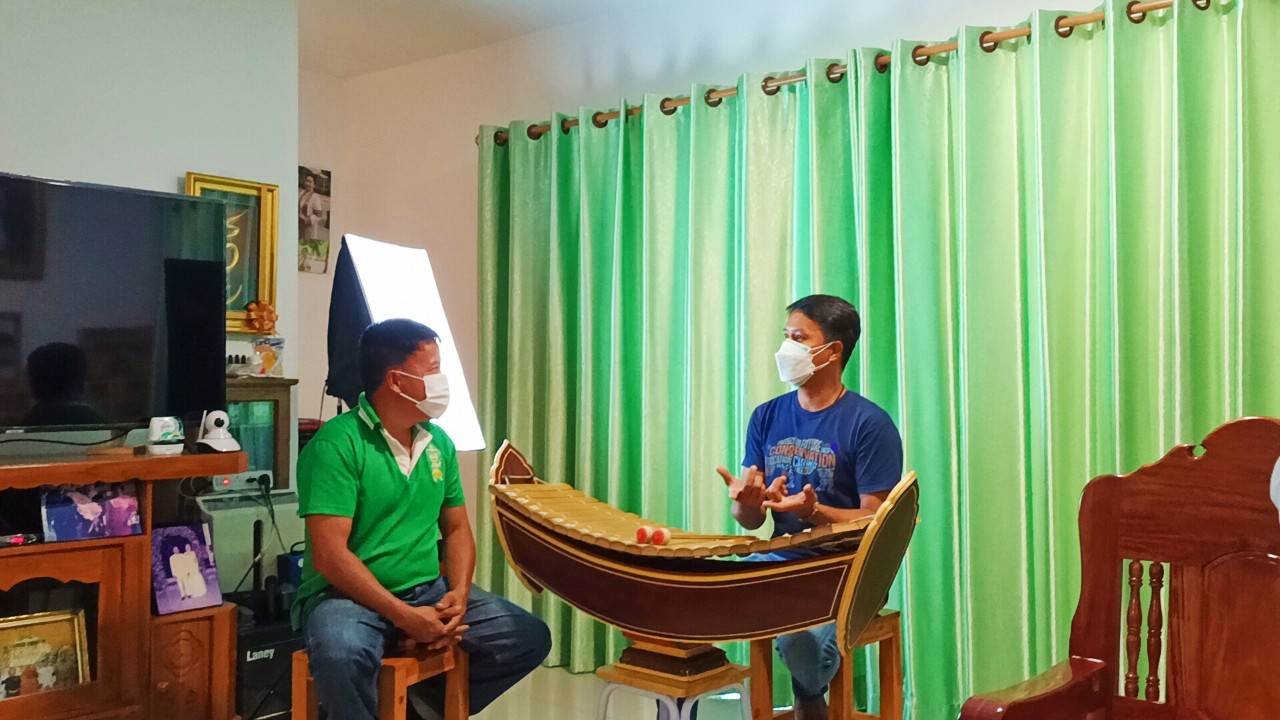 รูปที่ 1 ผู้สัมภาษณ์ และ ครูทวีศักดิ์ อัครวงษ์  ที่มา : วิทยา จุ้ยวงษ์ 2564จุดเปลี่ยนที่สำคัญอีกเรื่องหนึ่งคือ การได้เข้ามามีส่วนร่วมในการบรรเลงระนาดเอกของภาพยนตร์ไทยเรื่องหนึ่ง คือ โหมโรงที่ออกฉายประมาณ พ.ศ. 2547 นั้น ได้เคยไปประชันวงปี่พาทย์ที่วัดป่าธรรมโสภณ ข้างทางรถไฟ จังหวัดลพบุรี ประมาณ พ.ศ. 2546 มีกลุ่มทีมงานของการผลิตภาพยนตร์ได้ไปสุ่มหาผู้บรรเลงระนาดเอกเพื่อคัดเลือกมาแสดงในภาพยนตร์เรื่องโหมโรงดังกล่าวนั้น และได้รับการติดต่อให้ไปทดสอบหน้ากล้องแต่ก็ไม่ผ่านด้วยความที่เป็นนักดนตรีเพียงอย่างเดียว ไม่มีทักษะการแสดงแต่อย่างใด จนทางทีมงานผลิตภาพยนตร์ได้ผู้แสดงครบถ้วน จึงได้หาผู้บรรเลงระนาดเอกแทนผู้แสดงเป็นพระเอกในเรื่อง เพราะผู้แสดงนั้นไม่สามารถใช้ทักษะขั้นสูงในการบรรเลงระนาดเอกได้ จึงได้รับโอกาสเป็นผู้บรรเลงระนาดเอกแทนพระเอก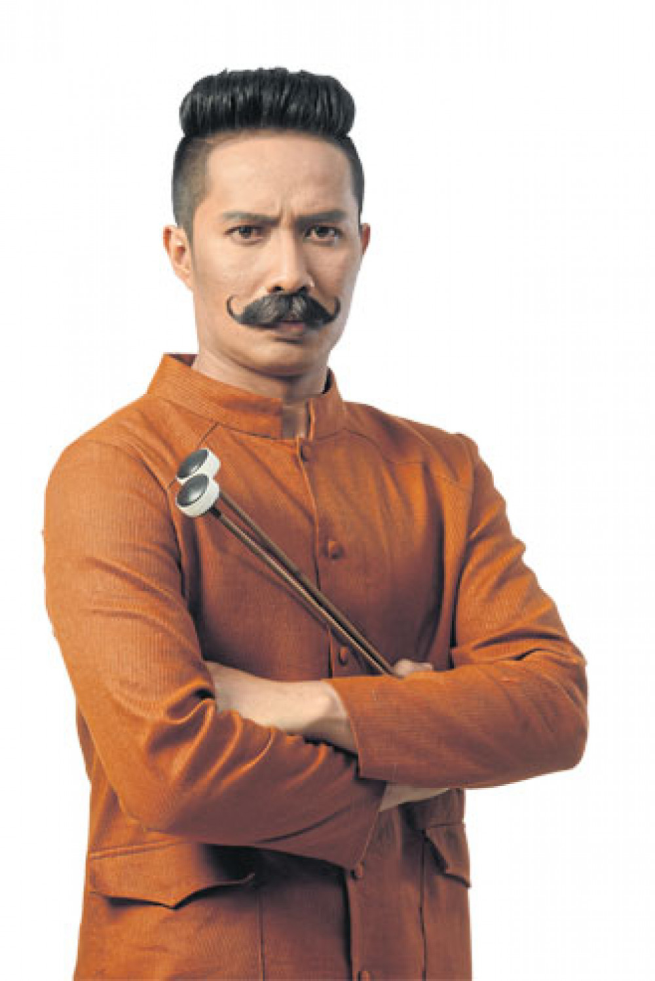                             รูปที่ 2 ครูทวีศักดิ์ อัครวงษ์          ที่มา : https://www.posttoday.com/life/healthy/397227การบรรเลงระนาดเอกของครูทวีศักดิ์ อัครวงษ์ ได้มาถึงจุดสูงสุดของการบรรเลงในทัศนของตัวครูทวีศักดิ์ อัครวงษ์ คือการได้บันทึกเสียงวงปี่พาทย์เสภาฉบับกรมศิลปากรในบทเพลงแขกลพบุรี เพลงทยอยเขมร และเพลงพม่าห้าท่อนนั้น ซึ่งได้มีอาจารย์บุญช่วย โสวัตรมาเป็นผู้ปรับวงและควบคุมการบรรเลงด้วยตนเองประมาณพ.ศ. 2556 ซึ่งในช่วงนั้นครูทวีศักดิ์ อัครวงษ์ ยังใช้ทักษะการบรรเลงระนาดเอกแบบใช้แขนบรรเลง ซึ่งการใช้แขนบรรเลงระนาดเอกนั้นกว่าจะจบเพลง ในบทเพลงหนึ่งนั้นต้องใช้พละกำลังอย่างมาก และท่านอาจารย์บุญช่วย โสวัตร ได้กล่าวว่า เอ็งนะมีเงินเยอะแต่ไม่รู้จักใช้เงิน แต่ก็ยังไม่ทราบความหมาย ท่านจึงอธิบายต่อว่า เอ็งนะมีกำลังเยอะแต่ใช้ซะหมดไม่รู้จักแบ่งเอาไว้ใช้ในที่จำเป็น อันไหนไม่จำเป็นต้องใช้กำลังมาก ๆ ก็ไม่ต้องไปใช้ เก็บกำลังไว้ใช้ในเหตุการณ์ที่จำเป็น โดยการฝึกตีครึ่งข้อครึ่งแขนเป็นครั้งแรกจากคำพูดของอาจารย์บุญช่วย โสวัตร  ซึ่งได้ส่งผลมาสู่การบรรเลงระนาดตั้งแต่นั้นมาจวบจนปัจจุบัน และสามารถวิเคราะห์สรุปออกมาเป็นช่วงเวลาได้ดังนี้ คือ 	1. การเรียนพื้นฐานกับคุณตาที่บ้าน	2. การเรียนกับอาจารย์สมุทร อิงควระ อาจารย์มนตรี เปรมปรีดา และอาจารย์อีกหลาย ๆ ท่านที่วิทยาลัยนาฏศิลปสุโขทัย 	3. การได้รับคำแนะนำจากอาจารย์บุญช่วย โสวัตร ที่สำนักการสังคีต กรมศิลปากรโดยพฤติกรรมการเรียนดนตรีของครูทวีศักดิ์ อัครวงษ์ ที่มีนิสัยขยัน อดทน และจะซ้อมในบทเพลงตลอด ซึ่งลักษณะส่วนตัวนี้ได้รับแรงบันดาลใจจากเหตุการณ์หลาย ๆ  เหตุการณ์ และต้องทำอะไรแล้วต้องทำให้ดีที่สุด เพราะเสียเวลาทำไปแล้ว ต้องทำให้เป็นเลิศเลยนั้น ทำให้ทักษะดนตรีของครูทวีศักดิ์ อัครวงษ์ โดยเฉพาะระนาดเอกมีความโดดเด่นกว่าผู้อื่นในรุ่นราวคราวเดียวกัน การบรรเลงระนาดเอกตามปกตินั้น เป็นการฝึกทักษะการฟัง การบรรเลงตาม การคิดทำนองเพลงล่วงหน้า จนเกิดทักษะ (skill) ในการจดจำเพลงต่าง ๆ ได้โดยง่าย  โดยกลอนเพลงต่าง ๆ จะมีอยู่ในคลังสมองเป็นจำนวนมาก โดยสามารถอธิบายได้ดังนี้1. การไปบรรเลงในงานบ่อย ๆ เป็นการพัฒนาทักษะทางโสตประสาท การฟัง การแยกแยะกลุ่มเสียงต่าง ๆ 2. ได้รับการฝึกทักษะทางการใช้กล้ามเนื้อให้มีความคล่องตัว 3. ได้รับการฝึกการประดิษฐ์กลอนของนักดนตรีโดยสามารถบรรเลงให้ตรงกับลูกตกของเพลงได้โดยที่ยังไม่ได้ต่อเพลงนั้น ๆ ขั้นตอนการฝึกทักษะซออู้เพื่อให้มีคุณภาพเสียงและรสมือที่ดี	คุณภาพเสียงและรสมือของเครื่องดนตรีไทยนั้น หมายถึงการบรรเลงดนตรีไทยไม่ว่าจะเป็นเครื่องดนตรีไทยการจัดท่านั่งบรรเลงนับว่าเป็นสิ่งสำคัญปราการหนึ่งที่ผู้ฝึกหัดต้องคำนึงถึงตลอดเวลา โดยมีความสำคัญมากพอกับการบังคับกล้ามเนื้อของมือทั้งสองข้าง โดยท่านั่งต้องนั่งตัวตรง สง่างาม การจับไม้ตีระนาดและการวางตำแหน่งนิ้วต้องถูกต้องตามแบบแผน (ครูทวีศักดิ์ อัครวงษ์ ซึ่งอาจมีความแตกต่างกันไปของครูแต่ละท่าน)  โดยการจับไม้ตีระนาดเอกให้นิ้วชี้และนิ้วหัวแม่มือทำองศาเป็นมุมสามเหลี่ยม โดยปลายนิ้วหัวแม่มือจะอยู่ตรงข้อนิ้วที่ 3 ของนิ้วชี้พอดี         โดยมีลักษณะเป็นมุม 90 องศาพอดี การใช้กำลังในแบบต่าง ๆ ต้องวางตำแหน่งให้สามารถบังคับหัวไม้ตีระนาดเอกได้อย่างคล่องแคล่ว มีเสียงที่กังวาน เสียงเรียบเนียน โดยมีวิธีฝึกดังนี้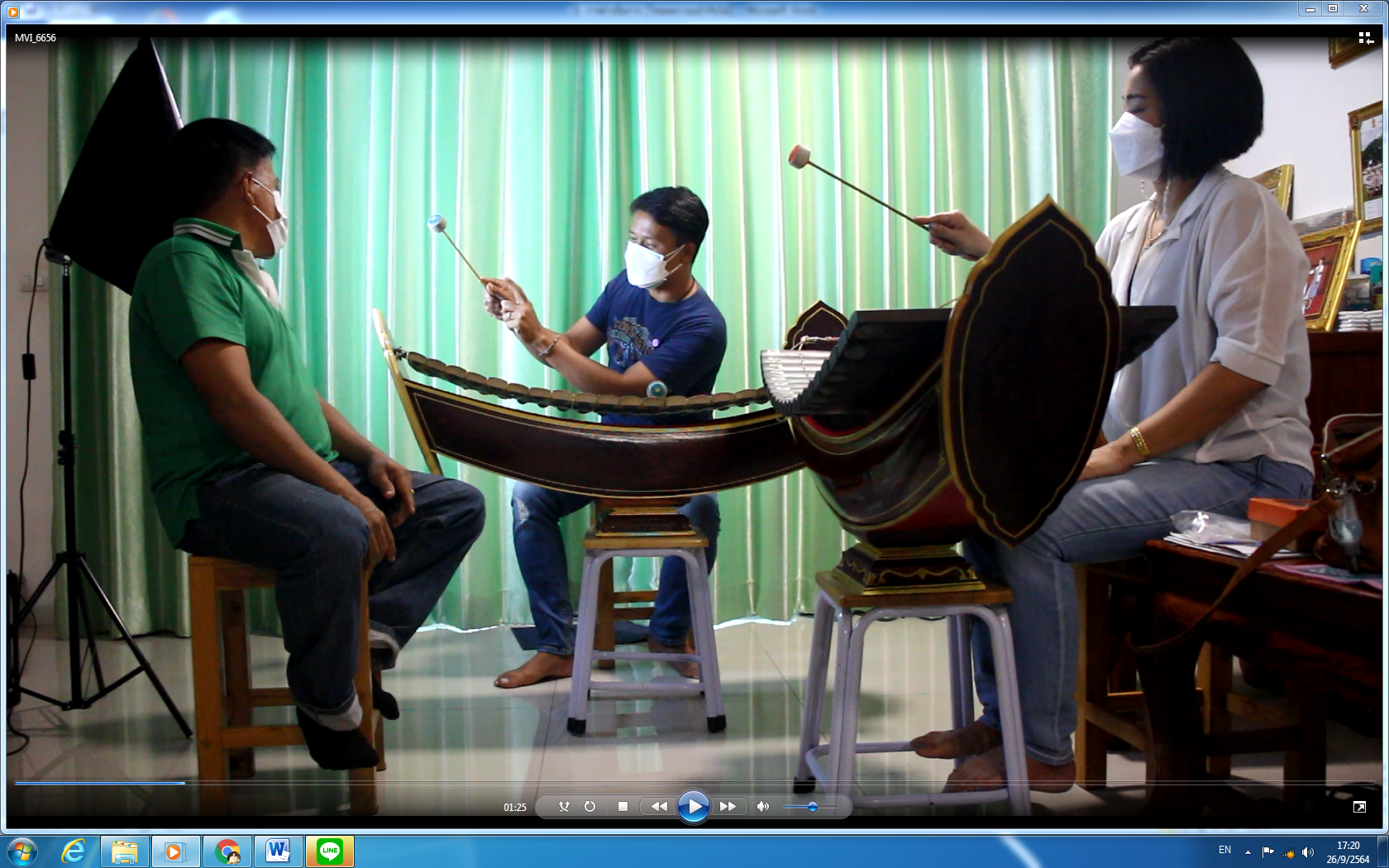 รูปที่ 3 ครูทวีศักดิ์ อัครวงษ์  ที่มา : วิทยา จุ้ยวงษ์ 2564แบบฝึกที่ 1.  การตีฉากแบบใช้แขน 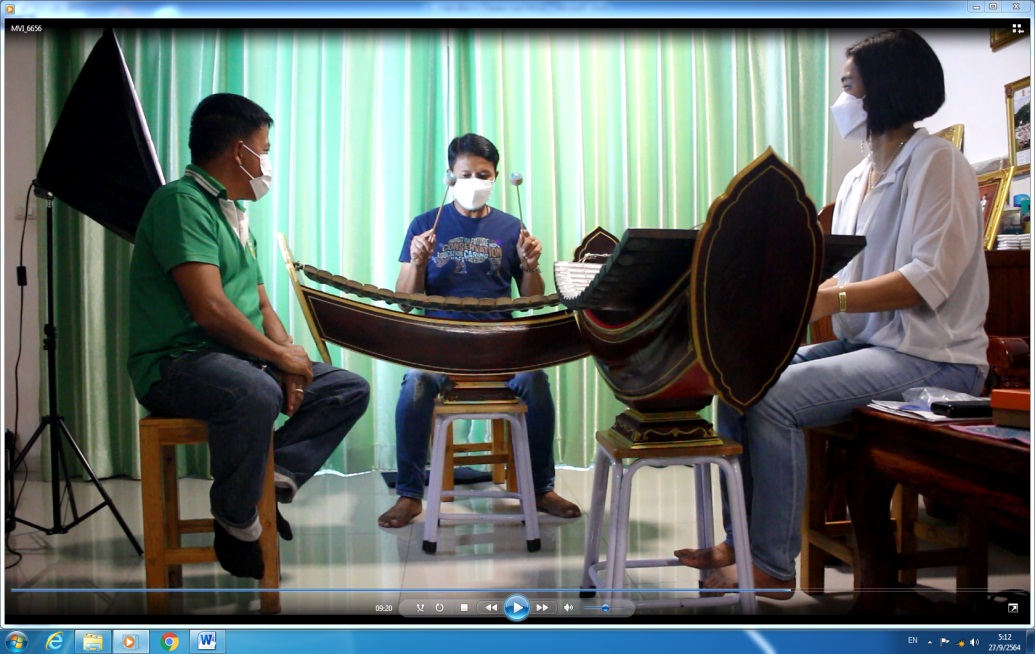 รูปที่ 4 ผู้สัมภาษณ์ ครูทวีศักดิ์ อัครวงษ์  และครูวราภรณ์ ที่มา : วิทยา จุ้ยวงษ์ 2564แบบฝึกที่ 1.1  การตีฉากเสียงเดียว  ผู้ฝีกตีระนาดเอกต้องสามารถตัดสินใจระดับการบังคับกล้ามเนื้อที่แขนทั้ง 2 ข้างได้อย่างถูกต้อง โดยการจับไม้ตีระนาดเอกที่ถูกต้องตามแบบของครูทวีศักดิ์ อัครวงษ์ แล้วยกไม้ตีระนาดเอกขึ้นเป็นเส้นตรงโดยมีวิธีสังเกตจากมุมกระดูกข้อแรกของนิ้วชี้ ต้องทำมุมขนานกับผืนระนาดเอกบนรางระนาด และวิธีการฝึกตีไม้ระนาดเอก ให้ตีแบบขึ้นสุดลงสุดโดยมีวิธีปฏิบัติดังนี้ยกไม้ตีระนาดเอกขึ้นเป็นเส้นตรงตีลงบนผืนระนาดเอกเสียง ซอล (กรณีใช้บรรเลงทางเครื่องสายไทย)  โดยมีข้อสังเกตดังนี้ 		1) มุมกระดูกข้อแรกของนิ้วชี้ ต้องทำมุมขนานกับผืนระนาดเอกบนรางระนาด2) ช่วงยกไม้ตีระนาดเอกขึ้น ปลายมือผู้ฝึกควรอยู่ประมาณต่ำกว่าระดับไหล่เราเล็กน้อย3) ช่วงยกไม้ตีระนาดเอกลงบนผืนระนาด ต้องกระทบตรงส่วนกลางผืนระนาดเอกพอดี ทั้งด้านแนวขวางและแนวยาว4)  ผืนระนาดมีการกระเพื่อมตัวไม่มาก5) แขนและข้อมือต้องเป็นระนาบเดียวกัน6) คุณภาพของเสียงจะมีความดังค่อนข้างมากแบบฝึกที่ 1.2  การตีฉาก 4 เสียง  ผู้ฝีกตีระนาดเอกต้องสามารถตัดสินใจระดับการบังคับกล้ามเนื้อที่แขนทั้ง 2 ข้างได้อย่างถูกต้อง โดยการจับไม้ตีระนาดเอกที่ถูกต้องตามแบบของครูทวีศักดิ์ อัครวงษ์ แล้วยกไม้ตีระนาดเอกขึ้นเป็นเส้นตรงโดยมีวิธีสังเกตจากมุมกระดูกข้อแรกของนิ้วชี้ ต้องทำมุมขนานกับผืนระนาดเอกบนรางระนาด และวิธีการฝึกตีไม้ระนาดเอก ให้ตีแบบขึ้นสุดลงสุดโดยมีวิธีปฏิบัติดังนี้ยกไม้ตีระนาดเอกขึ้นเป็นเส้นตรงตีลงบนผืนระนาดเอกเสียง ซอลต่ำสุด (กรณีใช้บรรเลงทางเครื่องสายไทย) โดยมีข้อสังเกตดังนี้ 		1) มุมกระดูกข้อแรกของนิ้วชี้ ต้องทำมุมขนานกับผืนระนาดเอกบนรางระนาด2) ช่วงยกไม้ตีระนาดเอกขึ้น ปลายมือผู้ฝึกควรอยู่ประมาณต่ำกว่าระดับไหล่เราเล็กน้อย3) ช่วงยกไม้ตีระนาดเอกลงบนผืนระนาด ต้องกระทบตรงส่วนกลางผืนระนาดเอกพอดี ทั้งด้านแนวขวางและแนวยาว4)  ผืนระนาดมีการกระเพื่อมตัวไม่มาก5) แขนและข้อมือต้องเป็นระนาบเดียวกัน6) คุณภาพของเสียงจะมีความดังค่อนข้างมากแบบฝึกที่ 1.3  การตีฉาก 2 เสียง  ผู้ฝีกตีระนาดเอกต้องสามารถตัดสินใจระดับการบังคับกล้ามเนื้อที่แขนทั้ง 2 ข้างได้อย่างถูกต้อง โดยการจับไม้ตีระนาดเอกที่ถูกต้องตามแบบของครูทวีศักดิ์ อัครวงษ์ แล้วยกไม้ตีระนาดเอกขึ้นเป็นเส้นตรงโดยมีวิธีสังเกตจากมุมกระดูกข้อแรกของนิ้วชี้ ต้องทำมุมขนานกับผืนระนาดเอกบนรางระนาด และวิธีการฝึกตีไม้ระนาดเอก ให้ตีแบบขึ้นสุดลงสุดโดยมีวิธีปฏิบัติดังนี้ยกไม้ตีระนาดเอกขึ้นเป็นเส้นตรงตีลงบนผืนระนาดเอกเสียง ซอลต่ำสุด (กรณีใช้บรรเลงทางเครื่องสายไทย) โดยมีข้อสังเกตดังนี้ 		1) มุมกระดูกข้อแรกของนิ้วชี้ ต้องทำมุมขนานกับผืนระนาดเอกบนรางระนาด2) ช่วงยกไม้ตีระนาดเอกขึ้น ปลายมือผู้ฝึกควรอยู่ประมาณต่ำกว่าระดับไหล่เราเล็กน้อย3) ช่วงยกไม้ตีระนาดเอกลงบนผืนระนาด ต้องกระทบตรงส่วนกลางผืนระนาดเอกพอดี ทั้งด้านแนวขวางและแนวยาว4)  ผืนระนาดมีการกระเพื่อมตัวไม่มาก5) แขนและข้อมือต้องเป็นระนาบเดียวกัน6) คุณภาพของเสียงจะมีความดังค่อนข้างมากแบบฝึกที่ 1.4  การตีฉาก 1 เสียง  ผู้ฝีกตีระนาดเอกต้องสามารถตัดสินใจระดับการบังคับกล้ามเนื้อที่แขนทั้ง 2 ข้างได้อย่างถูกต้อง โดยการจับไม้ตีระนาดเอกที่ถูกต้องตามแบบของครูทวีศักดิ์ อัครวงษ์ แล้วยกไม้ตีระนาดเอกขึ้นเป็นเส้นตรงโดยมีวิธีสังเกตจากมุมกระดูกข้อแรกของนิ้วชี้ ต้องทำมุมขนานกับผืนระนาดเอกบนรางระนาด และวิธีการฝึกตีไม้ระนาดเอก ให้ตีแบบขึ้นสุดลงสุดโดยมีวิธีปฏิบัติดังนี้ยกไม้ตีระนาดเอกขึ้นเป็นเส้นตรงตีลงบนผืนระนาดเอกเสียง ซอลต่ำสุด (กรณีใช้บรรเลงทางเครื่องสายไทย) โดยมีข้อสังเกตดังนี้ 		1) มุมกระดูกข้อแรกของนิ้วชี้ ต้องทำมุมขนานกับผืนระนาดเอกบนรางระนาด2) ช่วงยกไม้ตีระนาดเอกขึ้น ปลายมือผู้ฝึกควรอยู่ประมาณต่ำกว่าระดับไหล่เราเล็กน้อย3) ช่วงยกไม้ตีระนาดเอกลงบนผืนระนาด ต้องกระทบตรงส่วนกลางผืนระนาดเอกพอดี ทั้งด้านแนวขวางและแนวยาว4)  ผืนระนาดมีการกระเพื่อมตัวไม่มาก5) แขนและข้อมือต้องเป็นระนาบเดียวกัน6) คุณภาพของเสียงจะมีความดังค่อนข้างมากแบบฝึกที่ 2.  การตีฉากแบบใช้ข้อรูปที่ 5 ผู้สัมภาษณ์ ครูทวีศักดิ์ อัครวงษ์  และครูวราภรณ์ ที่มา : วิทยา จุ้ยวงษ์ 2564แบบฝึกที่ 2.1  การตีฉากเสียงเดียว  ผู้ฝีกตีระนาดเอกต้องสามารถตัดสินใจระดับการบังคับกล้ามเนื้อที่แขนทั้ง 2 ข้างได้อย่างถูกต้อง เช่นเดียวกับการตีแบบการใช้แขน โดยการจับไม้ตีระนาดเอกที่ถูกต้องตามแบบของครูทวีศักดิ์ อัครวงษ์ แล้วยกไม้ตีระนาดเอกขึ้นเป็นเส้นตรงโดยมีวิธีสังเกตจากมุมกระดูกข้อแรกของนิ้วชี้ ต้องทำมุมขนานกับผืนระนาดเอกบนรางระนาด และวิธีการฝึกตีไม้ระนาดเอก ปฏิบัติดังนี้ยกไม้ตีระนาดเอกขึ้นเป็นเส้นตรงตีลงบนผืนระนาดเอกเสียง ซอล (กรณีใช้บรรเลงทางเครื่องสายไทย)  โดยมีข้อสังเกตดังนี้ 		1) การบังคับไม้ตีระนาดเอกลงบนผืนระนาด ใช้ข้อมืออย่างเดียว จะสังเกตว่าแขนจะไม่ได้ยกขึ้นลง มีเพียงข้อมือที่ยกขึ้น ยกลงเท่านั้น2) ช่วงยกไม้ตีระนาดเอกขึ้น ปลายมือผู้ฝึกควรอยู่ประมาณต่ำกว่าระดับไหล่เราเล็กน้อย3) ช่วงยกไม้ตีระนาดเอกลงบนผืนระนาด ต้องกระทบตรงส่วนกลางผืนระนาดเอกพอดี ทั้งด้านแนวขวางและแนวยาว4)  ผืนระนาดมีการกระเพื่อมตัวไม่มาก5) มุมกระดูกข้อแรกของนิ้วชี้ ต้องทำมุมขนานกับผืนระนาดเอกบนรางระนาด6) คุณภาพของเสียงจะมีความดังค่อนข้างมากแบบฝึกที่ 2.2  การตีฉาก 4 เสียง  ผู้ฝีกตีระนาดเอกต้องสามารถตัดสินใจระดับการบังคับกล้ามเนื้อที่แขนทั้ง 2 ข้างได้อย่างถูกต้อง โดยการจับไม้ตีระนาดเอกที่ถูกต้องตามแบบของครูทวีศักดิ์ อัครวงษ์ แล้วยกไม้ตีระนาดเอกขึ้นเป็นเส้นตรงโดยมีวิธีสังเกตจากมุมกระดูกข้อแรกของนิ้วชี้ ต้องทำมุมขนานกับผืนระนาดเอกบนรางระนาด และวิธีการฝึกตีไม้ระนาดเอก ให้ตีแบบขึ้นสุดลงสุดโดยมีวิธีปฏิบัติดังนี้ยกไม้ตีระนาดเอกขึ้นเป็นเส้นตรงตีลงบนผืนระนาดเอกเสียง ซอลต่ำสุด (กรณีใช้บรรเลงทางเครื่องสายไทย) โดยมีข้อสังเกตดังนี้ 		1) การบังคับไม้ตีระนาดเอกลงบนผืนระนาด ใช้ข้อมืออย่างเดียว จะสังเกตว่าแขนจะไม่ได้ยกขึ้นลง มีเพียงข้อมือที่ยกขึ้น ยกลงเท่านั้น2) ช่วงยกไม้ตีระนาดเอกขึ้น ปลายมือผู้ฝึกควรอยู่ประมาณต่ำกว่าระดับไหล่เราเล็กน้อย3) ช่วงยกไม้ตีระนาดเอกลงบนผืนระนาด ต้องกระทบตรงส่วนกลางผืนระนาดเอกพอดี ทั้งด้านแนวขวางและแนวยาว4)  ผืนระนาดมีการกระเพื่อมตัวไม่มาก5) มุมกระดูกข้อแรกของนิ้วชี้ ต้องทำมุมขนานกับผืนระนาดเอกบนรางระนาด6) คุณภาพของเสียงจะมีความดังค่อนข้างมากแบบฝึกที่ 2.3  การตีฉาก 2 เสียง  ผู้ฝีกตีระนาดเอกต้องสามารถตัดสินใจระดับการบังคับกล้ามเนื้อที่แขนทั้ง 2 ข้างได้อย่างถูกต้อง โดยการจับไม้ตีระนาดเอกที่ถูกต้องตามแบบของครูทวีศักดิ์ อัครวงษ์ แล้วยกไม้ตีระนาดเอกขึ้นเป็นเส้นตรงโดยมีวิธีสังเกตจากมุมกระดูกข้อแรกของนิ้วชี้ ต้องทำมุมขนานกับผืนระนาดเอกบนรางระนาด และวิธีการฝึกตีไม้ระนาดเอก ให้ตีแบบขึ้นสุดลงสุดโดยมีวิธีปฏิบัติดังนี้ยกไม้ตีระนาดเอกขึ้นเป็นเส้นตรงตีลงบนผืนระนาดเอกเสียง ซอลต่ำสุด (กรณีใช้บรรเลงทางเครื่องสายไทย) โดยมีข้อสังเกตดังนี้ 		1) การบังคับไม้ตีระนาดเอกลงบนผืนระนาด ใช้ข้อมืออย่างเดียว จะสังเกตว่าแขนจะไม่ได้ยกขึ้นลง มีเพียงข้อมือที่ยกขึ้น ยกลงเท่านั้น2) ช่วงยกไม้ตีระนาดเอกขึ้น ปลายมือผู้ฝึกควรอยู่ประมาณต่ำกว่าระดับไหล่เราเล็กน้อย3) ช่วงยกไม้ตีระนาดเอกลงบนผืนระนาด ต้องกระทบตรงส่วนกลางผืนระนาดเอกพอดี ทั้งด้านแนวขวางและแนวยาว4)  ผืนระนาดมีการกระเพื่อมตัวไม่มาก5) มุมกระดูกข้อแรกของนิ้วชี้ ต้องทำมุมขนานกับผืนระนาดเอกบนรางระนาด6) คุณภาพของเสียงจะมีความดังค่อนข้างมากแบบฝึกที่ 2.4  การตีฉาก 1 เสียง  ผู้ฝีกตีระนาดเอกต้องสามารถตัดสินใจระดับการบังคับกล้ามเนื้อที่แขนทั้ง 2 ข้างได้อย่างถูกต้อง โดยการจับไม้ตีระนาดเอกที่ถูกต้องตามแบบของครูทวีศักดิ์ อัครวงษ์ แล้วยกไม้ตีระนาดเอกขึ้นเป็นเส้นตรงโดยมีวิธีสังเกตจากมุมกระดูกข้อแรกของนิ้วชี้ ต้องทำมุมขนานกับผืนระนาดเอกบนรางระนาด และวิธีการฝึกตีไม้ระนาดเอก ให้ตีแบบขึ้นสุดลงสุดโดยมีวิธีปฏิบัติดังนี้ยกไม้ตีระนาดเอกขึ้นเป็นเส้นตรงตีลงบนผืนระนาดเอกเสียง ซอลต่ำสุด (กรณีใช้บรรเลงทางเครื่องสายไทย) โดยมีข้อสังเกตดังนี้ 		1) การบังคับไม้ตีระนาดเอกลงบนผืนระนาด ใช้ข้อมืออย่างเดียว จะสังเกตว่าแขนจะไม่ได้ยกขึ้นลง มีเพียงข้อมือที่ยกขึ้น ยกลงเท่านั้น2) ช่วงยกไม้ตีระนาดเอกขึ้น ปลายมือผู้ฝึกควรอยู่ประมาณต่ำกว่าระดับไหล่เราเล็กน้อย3) ช่วงยกไม้ตีระนาดเอกลงบนผืนระนาด ต้องกระทบตรงส่วนกลางผืนระนาดเอกพอดี ทั้งด้านแนวขวางและแนวยาว4)  ผืนระนาดมีการกระเพื่อมตัวไม่มาก5) มุมกระดูกข้อแรกของนิ้วชี้ ต้องทำมุมขนานกับผืนระนาดเอกบนรางระนาด6) คุณภาพของเสียงจะมีความดังค่อนข้างมากแบบฝึกที่ 3.  การตีฉากแบบใช้ข้อรูปที่ 6 ผู้สัมภาษณ์ ครูทวีศักดิ์ อัครวงษ์  และครูวราภรณ์ ที่มา : วิทยา จุ้ยวงษ์ 2564แบบฝึกที่ 3.1  การตีฉากเสียงเดียว  ผู้ฝีกตีระนาดเอกต้องสามารถตัดสินใจระดับการบังคับกล้ามเนื้อที่แขนทั้ง 2 ข้างได้อย่างถูกต้อง โดยการจับไม้ตีระนาดเอกที่ถูกต้องตามแบบของครูทวีศักดิ์ อัครวงษ์ แล้วยกไม้ตีระนาดเอกขึ้นเป็นเส้นตรงโดยมีวิธีสังเกตจากมุมกระดูกข้อแรกของนิ้วชี้ ต้องทำมุมขนานกับผืนระนาดเอกบนรางระนาด และวิธีการฝึกตีไม้ระนาดเอก ให้ตีแบบขึ้นสุดลงสุดโดยมีวิธีปฏิบัติดังนี้ยกไม้ตีระนาดเอกขึ้นเป็นเส้นตรงตีลงบนผืนระนาดเอกเสียง ซอล (กรณีใช้บรรเลงทางเครื่องสายไทย)  โดยมีข้อสังเกตดังนี้ 		1) การบังคับไม้ตีระนาดเอกลงบนผืนระนาดโดยใช้แขนและข้อมือให้สัมพันธ์กัน          จะสังเกตว่าแขนจะยกขึ้นลง และข้อมือที่ยกขึ้นยกลงไปพร้อม ๆ กัน 2) ช่วงยกไม้ตีระนาดเอกขึ้น ปลายมือผู้ฝึกควรอยู่ประมาณต่ำกว่าระดับไหล่เราเล็กน้อย3) ช่วงยกไม้ตีระนาดเอกลงบนผืนระนาด ต้องกระทบตรงส่วนกลางผืนระนาดเอกพอดี ทั้งด้านแนวขวางและแนวยาว4)  ผืนระนาดมีการกระเพื่อมตัวไม่มาก5) มุมกระดูกข้อแรกของนิ้วชี้ ต้องทำมุมขนานกับผืนระนาดเอกบนรางระนาด6) คุณภาพของเสียงจะมีความดังค่อนข้างมากแบบฝึกที่ 3.2  การตีฉาก 4 เสียง  ผู้ฝีกตีระนาดเอกต้องสามารถตัดสินใจระดับการบังคับกล้ามเนื้อที่แขนทั้ง 2 ข้างได้อย่างถูกต้อง โดยการจับไม้ตีระนาดเอกที่ถูกต้องตามแบบของครูทวีศักดิ์ อัครวงษ์ แล้วยกไม้ตีระนาดเอกขึ้นเป็นเส้นตรงโดยมีวิธีสังเกตจากมุมกระดูกข้อแรกของนิ้วชี้ ต้องทำมุมขนานกับผืนระนาดเอกบนรางระนาด และวิธีการฝึกตีไม้ระนาดเอก ให้ตีแบบขึ้นสุดลงสุดโดยมีวิธีปฏิบัติดังนี้ยกไม้ตีระนาดเอกขึ้นเป็นเส้นตรงตีลงบนผืนระนาดเอกเสียง ซอลต่ำสุด (กรณีใช้บรรเลงทางเครื่องสายไทย) โดยมีข้อสังเกตดังนี้ 		1) การบังคับไม้ตีระนาดเอกลงบนผืนระนาดโดยใช้แขนและข้อมือให้สัมพันธ์กัน          จะสังเกตว่าแขนจะยกขึ้นลง และข้อมือที่ยกขึ้นยกลงไปพร้อม ๆ กัน 2) ช่วงยกไม้ตีระนาดเอกขึ้น ปลายมือผู้ฝึกควรอยู่ประมาณต่ำกว่าระดับไหล่เราเล็กน้อย3) ช่วงยกไม้ตีระนาดเอกลงบนผืนระนาด ต้องกระทบตรงส่วนกลางผืนระนาดเอกพอดี ทั้งด้านแนวขวางและแนวยาว4)  ผืนระนาดมีการกระเพื่อมตัวไม่มาก5) มุมกระดูกข้อแรกของนิ้วชี้ ต้องทำมุมขนานกับผืนระนาดเอกบนรางระนาด6) คุณภาพของเสียงจะมีความดังค่อนข้างมากแบบฝึกที่ 3.3  การตีฉาก 2 เสียง  ผู้ฝีกตีระนาดเอกต้องสามารถตัดสินใจระดับการบังคับกล้ามเนื้อที่แขนทั้ง 2 ข้างได้อย่างถูกต้อง โดยการจับไม้ตีระนาดเอกที่ถูกต้องตามแบบของครูทวีศักดิ์ อัครวงษ์ แล้วยกไม้ตีระนาดเอกขึ้นเป็นเส้นตรงโดยมีวิธีสังเกตจากมุมกระดูกข้อแรกของนิ้วชี้ ต้องทำมุมขนานกับผืนระนาดเอกบนรางระนาด และวิธีการฝึกตีไม้ระนาดเอก ให้ตีแบบขึ้นสุดลงสุดโดยมีวิธีปฏิบัติดังนี้ยกไม้ตีระนาดเอกขึ้นเป็นเส้นตรงตีลงบนผืนระนาดเอกเสียง ซอลต่ำสุด (กรณีใช้บรรเลงทางเครื่องสายไทย) โดยมีข้อสังเกตดังนี้ 		1) การบังคับไม้ตีระนาดเอกลงบนผืนระนาดโดยใช้แขนและข้อมือให้สัมพันธ์กัน          จะสังเกตว่าแขนจะยกขึ้นลง และข้อมือที่ยกขึ้นยกลงไปพร้อม ๆ กัน 2) ช่วงยกไม้ตีระนาดเอกขึ้น ปลายมือผู้ฝึกควรอยู่ประมาณต่ำกว่าระดับไหล่เราเล็กน้อย3) ช่วงยกไม้ตีระนาดเอกลงบนผืนระนาด ต้องกระทบตรงส่วนกลางผืนระนาดเอกพอดี ทั้งด้านแนวขวางและแนวยาว4)  ผืนระนาดมีการกระเพื่อมตัวไม่มาก5) มุมกระดูกข้อแรกของนิ้วชี้ ต้องทำมุมขนานกับผืนระนาดเอกบนรางระนาด6) คุณภาพของเสียงจะมีความดังค่อนข้างมากแบบฝึกที่ 3.4  การตีฉาก 1 เสียง  ผู้ฝีกตีระนาดเอกต้องสามารถตัดสินใจระดับการบังคับกล้ามเนื้อที่แขนทั้ง 2 ข้างได้อย่างถูกต้อง โดยการจับไม้ตีระนาดเอกที่ถูกต้องตามแบบของครูทวีศักดิ์ อัครวงษ์ แล้วยกไม้ตีระนาดเอกขึ้นเป็นเส้นตรงโดยมีวิธีสังเกตจากมุมกระดูกข้อแรกของนิ้วชี้ ต้องทำมุมขนานกับผืนระนาดเอกบนรางระนาด และวิธีการฝึกตีไม้ระนาดเอก ให้ตีแบบขึ้นสุดลงสุดโดยมีวิธีปฏิบัติดังนี้ยกไม้ตีระนาดเอกขึ้นเป็นเส้นตรงตีลงบนผืนระนาดเอกเสียง ซอลต่ำสุด (กรณีใช้บรรเลงทางเครื่องสายไทย) โดยมีข้อสังเกตดังนี้ 		1) การบังคับไม้ตีระนาดเอกลงบนผืนระนาดโดยใช้แขนและข้อมือให้สัมพันธ์กัน          จะสังเกตว่าแขนจะยกขึ้นลง และข้อมือที่ยกขึ้นยกลงไปพร้อม ๆ กัน 2) ช่วงยกไม้ตีระนาดเอกขึ้น ปลายมือผู้ฝึกควรอยู่ประมาณต่ำกว่าระดับไหล่เราเล็กน้อย3) ช่วงยกไม้ตีระนาดเอกลงบนผืนระนาด ต้องกระทบตรงส่วนกลางผืนระนาดเอกพอดี ทั้งด้านแนวขวางและแนวยาว4)  ผืนระนาดมีการกระเพื่อมตัวไม่มาก5) มุมกระดูกข้อแรกของนิ้วชี้ ต้องทำมุมขนานกับผืนระนาดเอกบนรางระนาด6) คุณภาพของเสียงจะมีความดังค่อนข้างมากการพัฒนาต่อยอดอบรมสั่งสอนแนะนำจากครูอาจารย์นั้น ครูทวีศักดิ์ อัครวงษ์  ได้นำรูปแบบการฝึกระนาดเอกของครูหลาย ๆ ท่านมาประยุกต์ ผสมผสาน ปรับเปลี่ยนรูปแบบให้เหมาะสมกับตนเองอยู่ตลอดเวลา โดยรูปแบบที่ฝึกเป็นประจำคือ การฝึกระนาดเอกเพลงฉิ่งมุล่ง ชั้นเดียว           ที่ผู้บรรเลงระนาดเอกแทบทุกคนต้องบรรเลงเพลงนี้ได้ โดยครูทวีศักดิ์ อัครวงษ์  ได้นำเพลงนี้มาเพิ่มกลเม็ดเด็ดพรายของเพลงเดี่ยวระนาดเอกโดยทั่วไป รวมอยู่ในการไล่ระนาดเอกของตนเองอย่างได้ผลประโยชน์ที่เพิ่มมากขึ้นกับเวลาที่ต้องฝึกไป เช่น การสะบัด การสะเดาะ การขยี้ เป็นตัน ทำให้ได้ประโยชน์ทั้งหมดของรูปแบบการฝึกไล่ระนาดเอกไปพร้อม ๆ กัน โดยไม้ต้องเสียงเวลามากเพลง ฉิ่งมุล่ง ( บันไดเสียง โด )ท่อน 1กลับต้นท่อน 2กลับต้นท่อน 3กลับต้นกลับต้น ใช้ลงจบ แทนบรรทัด 18 – 19สรุปเทคนิคการบรรเลงระนาดเอกของครูทวีศักดิ์ อัครวงษ์  การฝึกตีระนาดเอกของครูทวีศักดิ์ อัครวงษ์ นั้นสามารถแบ่งออกเป็นช่วงที่ได้รับการพัฒนาจากคุณครูบาอาจารย์ตลอดจนการไปบรรเลงหาประสบการณ์ต่าง ๆ จนหล่อหลอมตกผลึกมาเป็นรูปแบบของตัวเองได้ในช่วงประมาณ พ.ศ. 2556 คือในการบันทึกเสียงเพลงของกรมศิลปากรใน          3 บทเพลงด้วยกันคือ 1. เพลงพม่าห้าท่อน 3 ชั้น 2. เพลงทยอยเขมร 3 ชั้น 3. เพลงแขกลพบุรี 3 ชั้น และนำมาฝึกฝนจนชำนาญได้รูปแบบการตีระนาดเอกที่เป็นของตัวเอง โดยสามารถลำดับขั้นตอนการพัฒนาได้ดังนี้ช่วงแรก ฝึกกับคุณตาเชื่อ ชำนาญรักษา ที่บ้านอายุประมาณ 6 ขวบ ถึง 12 ขวบ ระยะเวลาประมาณ 6 ปี ได้ฝึกบทเพลงตามธรรมเนียมการฝึกปี่พาทย์โดยทั่วไปคือ ฝึกบรรเลงฆ้องวงใหญ่ในบทเช่น เพลงสาธุการ และ เพลงโหมโรงเช้า โหมโรงเย็น เป็นต้น และฝึกหัดการตีระนาดเอกเพลงฉิ่งมุ่ลงอัตราจังหวะชั้นเดียว โดยมีคุณตาคอยแนะนำจนมีความชำนาญระดับหนึ่งซึ่งในช่วงนี้เป็นการตีระนาดเอกโดยใช้ ข้อมือเพียงอย่างเดียวช่วงที่สอง ได้เข้ามาศึกษาต่อที่วิทยาลัยนาฏศิลปสุโขทัย  ระยะเวลาประมาณ 8 ปี ได้ฝึกบทเพลงตามธรรมเนียมการฝึกปี่พาทย์ของวิทยาลัยนาฏศิลป์ ที่เป็นระบบระเบียบมากขึ้น โดยได้รับการสนับสนุน คำแนะนำ ตลอดจนกระบวบการฝึกจากครูอาจารย์หลายท่านด้วยกัน เช่น อาจารย์สมุทร อิงควระ อาจารย์พินิตร กลับทวี อาจารย์มนตรี เปรมปรีดา เป็นต้น โดยเฉพาะอย่างยิ่งอาจารย์สมุทร อิงควระ ได้ให้เทคนิคการฝึกตีระนาดเอกและการไล่มือด้วยการตีทั้งแขน ซึ่งได้นำมาใช้ตลอดจนถึงประมาณพ.ศ. 2556 ช่วงที่สาม ได้เข้ามาทำงานที่สำนักการสังคีตมาระยะเวลาหนึ่ง พ.ศ.2540-2556 ประมาณ 16 ปี ได้ทำการบันทึกเสียงเพลง จำนวน 3 บทเพลง โดยอาจารย์บุญช่วย โสวัตร ได้แนะนำการตีระนาดแบบครึ่งแขนครึ่งข้อ ด้วงคำพูดที่มองเห็นภาพ เปรียบเทียบให้เห็นช่วงเวลา ความเหมาะสม ของการบรรเลงเพลงไทยที่มีหลากหลายอารมณ์ และใช้กำลังในการบรรเลงที่เหมาะสม ให้บทเพลงออกมามีคุณภาพเสียง อารมณ์เพลง ความสุนทรีย์ ในบทเพลงอย่างมีความหมายและมีคุณค่า         มีประโยชน์ต่อผู้ฟัง และนักดนตรีในรุ่นหลังเพื่อนำไปพัฒนาต่อยอดให้เจริญรุ่งเรืองยิ่งขึ้นไป  ประวัติครูทวีศักดิ์ อัครวงษ์   ผู้จัดทำการจัดการความรู้เรื่องเทคนิคการบรรเลงระนาดเอกของครูทวีศักดิ์ อัครวงษ์  สามารถประมวลข้อมูลได้ดังนี้  นายทวีศักดิ์ อัครวงษ์ชื่อเล่น เบิ่ง เกิดเมื่อวันพฤหัสบดีที่ 28 เมษายน พ.ศ.2520  เป็นบุตรคนแรก บิดำชื่อ นายสุนทร อัครวงษ์ มารดาชื่อ นางสมชื่อ อัครวงษ์ ภูมิลำเนาเดิม บ้านเลขที่ 3/1 หมู่ 3 ตำบลพยุหะ อำเภอพยุหะคีรี จังหวัดนครสวรรค์ ที่อยู่ปัจจุบัน หมู่บ้านศุภาลัย การ์เด้นวิลล์ 89/492 ซอย 14/5 ตำบลศาลากลางอำเภอบางกรวย จังหวัดนนทบุรี   ด้านการศึกษา นายทวีศักดิ์ อัครวงษ์ เข้าศึกษาชั้นประถมปีที่ 1 ถึงชั้นประถมปีที่ 6  ที่โรงเรียนพยุหะศึกษา ตำบลพยุหะ อำเภอพยุหะคีรีจังหวัดนครสวรรค์จากนั้นได้มาศึกษาต่อ  ในระดับประกำศนียบัตรวิชำชีพชั้นต้นปีที่ 1 ถึงระดับประกาศนียบัตรวิชำชีพชั้นสูงปีที่ 2 ที่วิทยาลัยนาฏศิลปสุโขทัย อำเภอเมือง จังหวัดสุโขทัย ศึกษาต่อในระดับชั้นปริญญาตรีที่มหาวิทยาลัยเทคโนโลยี ราชมงคลธัญบุรีตำบลคลองหก อำเภอคลองหลวง จังหวัดปทุมธานี ปี พ.ศ. 2553 ศึกษาต่อ  ระดับปริญญาโท          ที่มหาวิทยาลัยนเรศวร คณะมนุษยศาสตร์ สำขำวิชำวิทยาการดนตรีและนาฏศิลป์ สำเร็จการศึกษาระดับปริญญาโทเมื่อปี พ.ศ. 2555ก่อนที่นายทวีศักดิ์ อัครวงษ์ จะศึกษาที่วิทยาลัยนาฏศิลปสุโขทัยนั้น เมื่ออายุประมาณ  3 ปีนายทวีศักดิ์ อัครวงษ์ ได้เริ่มเรียนดนตรีเป็นครั้งแรกจากคุณตาเชื้อ ชำนาญรักษา หรือเรียกว่าพ่อแก่  เพราะคุณตาเชื้อ ชำนาญรักษา ซึ่งท่านมีวงปี่พาทย์ เครื่องมือแรกที่นายทวีศักดิ์ อัครวงษ์ได้ฝึกนั้น  คือ ฆ้องวงใหญ่ ต่อมาในช่วงประถมศึกษาปีที่ 1 นายทวีศักดิ์ อัครวงษ์ ก็ได้เริ่มเรียนระนาดเอก  กับคุณตาเชื้อ ชำนาญรักษา ซึ่งเพลงแรกที่ต่อคือ เพลงมุล่ง ซึ่งนายทวีศักดิ์ อัครวงษ์ ได้ให้สัมภาษณ์  ไว้ดังนี้              “เริ่มต้นการเรียนระนาดเอกมีที่มา คือที่บ้านของคุณตา เรียกว่าพ่อแก่ คุณตามีวงปี่พาทย์ด้วยความที่พ่อแก่มีวงปี่พาทย์จึงได้เรียนรู้ได้ซึมซับเพราะพ่อแก่บอกว่าอายุประมาณ 3 ขวบ เครื่องดนตรีเริ่มแรกคือ ฆ้องวงใหญ่ ต่อมาเรียนระนาด เริ่ม       ตีระนาดช่วงประมาณประถมศึกษาปีที่1ช่วงนั้นมีแรงบันดาลใจจากละครโทรทัศน์เรื่องระนาดเอก ก็เรียนกับพ่อแก่คุณตาเชื้อชำนาญรักษา จึงเริ่มเรียนระนาดตั้งแต่นั้นเป็นต้นมา เพลงแรก        ที่ต่อกับพ่อแก่คือมุล่ง เพราะต้องไล่มือตั้งแต่ตีสี่ถึงหกโมง (ทวีศักดิ์ อัครวงษ์, สัมภาษณ์, 1 มีนาคม 2564) แรงบันดาลใจในการเข้ามาศึกษาต่อวิทยาลัยนาฏศิลปสุโขทัย ของนายทวีศักดิ์ อัครวงษ์ ในช่วงที่นายทวีศักดิ์ อัครวงษ์ ศึกษาอยู่ระดับชั้นประถมศึกษาปีที่ 6 วิทยาลัยนาฏศิลปสุโขทัย        ก็ได้มีการจัดแนะแนว ณ หอประชุมอำเภอพยุหะคีรีจังหวัดนครสวรรค์นายทวีศักดิ์ อัครวงษ์        ได้มีโอกาสเข้าไปรับชมและได้เห็นรุ่นพี่ชื่ออำนวยชัยมาบรรเลงระนาดเอกเพลงเดี่ยวพญาโศก       ทำให้นายทวีศักดิ์ อัครวงษ์ มีแรงบันดาลใจที่จะเข้าไปศึกษาต่อที่วิทยาลัยนาฏศิลปะสุโขทัย          เมื่อสำเร็จ การศึกษาระดับชั้นประถมศึกษาปีที่ 6 ครูวันเพ็ญ โตบรรเลง เป็นคุณครูอีกโรงเรียนหนึ่งเห็นถึง ความสามารถในการบรรเลงระนาดเอก จึงได้ชักชวนให้ไปศึกษาต่อที่วิทยาลัยนาฏศิลปสุโขทัย  ซึ่งนายทวีศักดิ์ อัครวงษ์ ได้ให้สัมภาษณ์ไว้ดังนี้  “.....เมื่อตอนศึกษาอยู่ระดับชั้นปีที่ 6 ก็มีวิทยาลัยนาฏศิลปสุโขทัย  มาแนะแนว เราก็ได้มีโอกาสถือว่าได้มีโอกาสโชคดีที่ได้ไปดู ก็ไปเห็นพี่  ชื่อพี่อ่านวยชัย แกมาตีระนาดเดี่ยวพญาโศก เราก็นั่งฟังท่าไมพี่เขาตีไหว  ท่าไงเราจะตีได้อย่างพี่เขา มาแนะแนวที่หอประชุมอำเภอ ก็เชิญเด็กนักเรียนไป ให้ดูเป็นเด็กกลุ่มหนึ่งคนหนึ่งที่ได้เข้าไปดู พอหลังจากนั้นมันก็ท่าให้เราคิดว่าเรา อยากเรียนนาฏศิลป์ ถามว่าท่าไมถึงอยากเรียนนาฏศิลป์ เพราะมองว่า  1. ครอบครัวไม่ได้เป็นครอบครัวที่ร่ำรวย ฐานะปานกลาง พ่อแม่ทำนา  คุณครูวันเพ็ญ โตบรรเลง เขาเห็นเราตีระนาดไปกิจกรรม เขาก็เลยมาหาที่ โรงเรียนมาถามว่า สนใจไปเรียนไหมลูก เราก็อยากไป ก็เลยตัดสินใจไปเรียน  แล้วครูวันเพ็ญ ก็มาขอ มาพูดกับพ่อแก่ว่า เจ้าเบิ่งมีฝีมือ มีความสามารถ ลองส่งไปเรียนที่วิทยาลัยนาฏศิลปสุโขทัย ก็เลยตัดสินใจไปเรียนที่นาฏศิลปสุโขทัย.....”  (ทวีศักดิ์ อัครวงษ์, สัมภาษณ์, 1 มีนาคม 2564) การศึกษาที่วิทยาลัยนาฏศิลปสุโขทัยในระดับประกาศนียบัตรวิชาชีพชั้นต้น ถึงระดับประกาศนียบัตรวิชาชีพสูง ในระดับประกาศนียบัตรวิชาชีพครูท่านแรก ที่ได้เริ่มเรียนคือ ครูพินิตร์ กลับทวี สอนวิชำเอกปี่พาทย์ ครูพินิตร์ กลับทวี ท่านจะสอนต่อทาง  ต่อมาในระดับประกาศนียบัตรวิชาชีพชั้นปีต้นที่ 2 เรียนกับครูสมุทร อิงควระ ซึ่งมีการจัดงาน มหกรรมสี่ภาค นายทวีศักดิ์ อัครวงษ์ จึงได้รับเลือกให้บรรเลงวงปี่พาทย์ไม้แข็ง และได้ครูสมุทร อิงควระ  มาปรับการจับไม้ระนาดเอกการตีฉากใหม่ซึ่งครูสมุทร อิงควระ จับให้ไล่ระนาดตั้งแต่ประมาณตีสี่ครึ่ง ไล่ระนาดเอกมากสุด ประมาณ 4-5 ชั่วโมง ต่อมาในระดับประกาศนียบัตรวิชาชีพชั้นต้นปีที่ 3  ได้เรียนกับครูมนตรี เปรมปรีดา ท่านก็ได้ต่อเพลงเกร็ดต่าง ๆให้ ซึ่งนายทวีศักดิ์ อัครวงษ์  ได้ให้สัมภาษณ์ ไว้ดังนี้  “ก็ช่วงชีวิตที่เข้ามาเรียนวิทยาลัยนาฏศิลปสุโขทัย มันเป็นสถานที่ที่ฝึกฝน อบรม สอนวิชาต่าง ๆ หรือว่าทุกสิ่งทุกอย่าง ท่าให้มาจนถึงทุกวันนี้  ครูคนแรกที่เข้าไปเรียนวิทยาลัยนาฏศิลปสุโขทัย ที่เรียนคือครูพินิตร์ กลับทวี เข้าไปเรียนระดับประกาศนียบัตรวิชาชีพชั้นต้นปีที่ 1 ครูมาสอนเรื่องระนาดสอนในห้องประจ่าชั้น สอนปี่พาทย์ ช่วงขึ้นชั้นต้นปีที่ 2 ก็มีครูสมุทร อิงควระมาสอนพี่ก็คือครูประจ่าอยู่ระดับประกาศนียบัตรวิชาชีพชั้นต้นปีที่ 2  ตรงนี้แหละคือจุดเปลี่ยน คือตอนที่เรียนระดับประกาศนียบัตรวิชาชีพชั้นต้นปีที่  1 เรียนกับครูครูพินิตร์ครูครูพินิตร์ก็จะสอนต่อทาง แต่พอขึ้นระดับ ประกาศนียบัตรวิชาชีพชั้นต้นปีที่ 2 มีงานสี่ภาค ที่จะต้องจัดขึ้นที่สุโขทัยหนึ่งในนั้นจะต้องมีการบรรเลงปี่พาทย์ไม้แข็งก็ถูกเลือกให้ต้องบรรเลงปี่พาทย์ไม้แข็ง ในงาน 4 ภาค ครูสมุทร          มาต่อเพลงมาปรับให้ครูสมุทรจะจับให้ตีฉาก ตีฉากแบบฝึกใหม่ จับไม้ใหม่ มันคือจุดเริ่มต้นที่ว่า มันมีพื้นฐานที่ดีมาก ๆจากที่ไม่เคยฝึกมาก่อน                                              เลื่อนชั้นขึ้นมาม.3 ก็มีครูมนตรีเปรมปรีดาครูคนนี้ก็สำคัญเช่นกัน พอปรับเปลี่ยน ครูก็จะเริ่มต่อทางอย่างเรียนกับครูสมุทร ครูสมุทร  ต่อทางพอเรียนกับครูมนตรี มีเพลงเกร็ดช่วงที่เรียนที่วิทยาลัยนาฏศิลปสุโขทัย ก็ฝึกฝนตัวเองถามว่าตอนเรียนกับครูสมุทรครูสมุทรจับไล่ระนาดตั้งแต่ประมาณตีสี่ครึ่งเย็น ก็ไล่ เช้าก็ไล่ เคยไล่ระนาดมากสุด ประมาณ 4-5ชั่วโมงใช้ชีวิตแบบนั้นตั้งแต่ระดับประกาศนียบัตรวิชาชีพชั้นต้นปีที่1ถึงระดับประกาศนียบัตรวิชาชีพชั้นสูงปีที่ 2 ก็เรียนกับครูหลาย ๆ ท่านเรื่อย ๆ มาจนจบ ที่วิทยาลัยนาฏศิลปสุโขทัย ”  (ทวีศักดิ์ อัครวงษ์, สัมภาษณ์, 1 มีนาคม 2564)	การศึกษาที่มหาวิทยาลัยเทคโนโลยีราชมงคลธัญบุรี ในระดับปริญญาตรี ในด้านการเป็นอยู่ได้มาอาศัยอยู่กับพี่พินิจ เนียมแตง เมื่อเข้าศึกษาได้หนึ่งเทอม สำนักการสังคีตกรมศิลปากร ได้เปิดสอบบรรจุข้าราชการตำแหน่งระนาดเอก วุฒิอนุปริญญาหรือประกาศนียบัตร วิชาชีพชั้นสูงปีที่ 2         และได้มีโอกาสเข้าไปสอบ และสอบติดเป็นข้าราชการ ตำแหน่งดุริยางคศิลปิน โดยระหว่างเรียนก็ได้เรียนระนาดกับครูณัฐพงษ์ โสวัตร ครูจิรัส อาจณรงค์ ควบคู่ไปกับการทำงานไปด้วย  ซึ่งนายทวีศักดิ์ อัครวงษ์ ได้ให้สัมภาษณ์ ไว้ดังนี้  “.....ก็ได้มีโอกาสมาต่อที่ปริญญาตรีที่มหาวิทยาลัยเทคโนโลยีราชมงคล ธัญบุรีมีพี่ ๆ เขามาเรียนอยู่ก่อนแล้ว เราก็คิดแค่ว่า เราก็จะไปอาศัยอยู่กับ  พี่เขาก่อน ไปขออาศัยอยู่กับพี่ ๆ แล้วคงมีค่าใช้จ่าย พี่เป็นคนคิดเรื่องค่าใช้จ่าย ก่อนเพราะว่าเราเด็กบ้านนอก เรามันเป็นคนที่ครอบครัวเราไม่ได้เป็นคนรวย  ก็ค่อนข้างที่จะต้องคิดหนัก ก็เลยมีพี่คนหนึ่งที่คอยช่วยเหลืออยู่ตอนนี้ก็คือพี่พินิจ เนียมแตง เรียกเขา พี่หนุ่ม เขาก็ดูแลเรามาตั้งแต่ชั้นต้น ตัดสินใจได้มาเรียนต่อ ปริญญาตรีกรุงเทพ เรียนได้เทอมเดียว ก็สอบได้สอบได้ที่ท่างานได้ที่ส่านักการ สังคีต เป็นคนระนาด ส่านักการสังคีตได้มีการเปิดสอบบรรจุข้าราชการ  ตำแหน่งระนาดเอก                วุฒิอนุปริญญาหรือประกาศนียบัตรวิชาชีพชั้นสูงปีที่ 2  ในขณะนี้ จะเทียบได้กับปริญญาตรีปี 2 พ.ศ. 2540 ได้สอบบรรจุเป็น ข้าราชการตำแหน่งดุริยางคศิลปิน ระหว่างเรียนก็ได้เรียนระนาดกับครูณัฐพงษ์  โสวัตร ครูจิรัตน์ อาจณรงค์.....”   (ทวีศักดิ์ อัครวงษ์, สัมภาษณ์, 1 มีนาคม 2564)     	ด้านการทำงานที่สำนักการสังคีต กรมศิลปากร สอบบรรจุเป็นข้าราชการตำแหน่งดุริยางค-ศิลปิน ระดับดุริยางคศิลปิน 2 ตำแหน่งเครื่องมือ ระนาดเอก เริ่มเข้าทำงานในปีพ.ศ. 2540 ได้รับการอนุเคราะห์จากคุณครูคณะผู้บริหาร และหัวหน้ากลุ่มดุริยางค์ไทยครูยงยศ วรรณมาศ  ให้เรียนระดับปริญญาตรีและทำงานที่สำนักการสังคีต กรมศิลปากร ควบคู่กันไปด้วย และได้เรียนระนาดเอก กับครูหลาย ๆ ท่านในสำนักการสังคีต กรมศิลปากร อาทิเช่น ครูเผชิญ กองโชค ครูพีรศิษ บัวทั่ง ครูสุรเดช กิ่มเปี่ยม  ครูศักดิ์ชัย ลัดดำอ่อน ครูบุญสร้าง เรืองนนท์ ครูบุญช่วย โสวัตร ครูไชยยะ ทางมีศรี            โดยครูทุกท่านได้ถ่ายทอดความรู้ต่าง ๆ ไม่ว่าจะเป็นเพลงต่าง ๆ เทคนิควิธีการบรรเลงระนาดเอก           ซึ่งปัจจุบันนี้ นายทวีศักดิ์ อัครวงษ์ ดำรงตำแหน่งเป็นดุริยางคศิลปินระดับอาวุโส ที่สำนักการสังคีต      กรมศิลปากร  เครื่องมือระนาดเอก ซึ่งนายทวีศักดิ์ อัครวงษ์ ได้ให้สัมภาษณ์ ไว้ดังนี้  “ชีวิตการทำงานก็เริ่มมาจาก พ.ศ. 2540 อายุ 19 ปีจนถึงทุกวันนี้  มาท่างานอยู่ที่กรมศิลปากร ได้เรียนระนาดกับครูสุรเดช พอมาอยู่ที่ท่างาน  มาเรียนระนาดกับครูเผชิญ กองโชค ครูสุรเดช กิ่มเปี่ยม ครูพีรศิษ บัวทั่ง  ครูศักดิ์ชัย ลัดดาอ่อน ครูบุญสร้าง เรืองนนท์            ครูไชยยะ ทางมีศรีคือทุกคน ที่อยู่ในกรมศิลปากร เป็นครูเราหมด แนะนำเราต้องตีระนาดและได้มาเรียน กับคุณครูบุญช่วยโสวัตร มาต่อเพลงมาเรียนมารู้เทคนิคการตีระนาด คือทุกๆท่านให้ความเอื้อเฟื้อ ให้คำแนะนำทำให้รู้ว่าการตีระนาด มี 3 แบบ คือตีข้อ          ตีแขนอีกแบบนึงก็คือตีครึ่งข้อ ครึ่งแขน ท่าให้เรียนรู้วิธีในการ       ตีระนาดต่าง ๆ ต่อจากนั้นช่วงที่ศึกษาต่อปริญญาตรีเทอมแรกจบ สำนักการสังคีตได้มีการเปิด สอบบรรจุข้าราชการ ตำแหน่งระนาดเอก วุฒิอนุปริญญาหรือประกาศนียบัตร วิชาชีพชั้นสูง           ปีที่ 2 ในขณะนี้จะเทียบได้กับปริญญาตรีปี 2 พ.ศ. 2540 ได้สอบ บรรจุเป็นข้าราชการตำแหน่งดุริยางคศิลปิน ระดับดุริยางคศิลปิน 2 ปัจจุบันเป็นดุริยางคศิลปินระดับอาวุโส ที่สำนักการสังคีต         กรมศิลปากรเครื่องมือคือ ระนาดเอก การท่างานจะได้รับความอนุเคราะห์จาก จากคณะผู้บริหารและหัวหน้ากลุ่มดุริยางค์ไทย ตอนนั้นคือ ครูยงยศ วรรณมาศ ให้เรียนไปด้วยท่างานไปด้วย หลังจากนั้นปฏิบัติงานตลอดมา”  (ทวีศักดิ์ อัครวงษ์, สัมภาษณ์, 1 มีนาคม 2564)  ด้านผลงำนของนายทวีศักดิ์ อัครวงษ์  1. ระดับประกาศนียบัตรวิชาชีพชั้นต้นปีที่ 2 ได้รับทุนการศึกษาของพ่อมนตรี ตราโมท  2. ระดับประกาศนียบัตรวิชาชีพชั้นสูงปีที่ 1ได้รับทุนนริศรานุวัดติวงศ์ตำแหน่งระนาดเอก  3. ในปีพ.ศ. 2547 ได้เป็นผู้บันทึกเสียงระนาดเอกภาพยนตร์เรื่อง โหมโรง ซึ่งเป็นภาพยนต์เกี่ยวกับชีวประวัติของคุณครูหลวงประดิษฐไพเราะ เป็นคนให้เสียงระนาดในส่วนของนายศรทั้งหมด  4. ในปีพ.ศ. 2547 เดี่ยวระนาด 2 ราง งานกีฬาแห่งชำติ ที่มหาวิทยาลัยการกีฬา แห่งชำติ จังหวัดสุโขทัย  5. ในปีพ.ศ. 2547 เป็นแสตนอินในภาพยนตร์เรื่องโหมโรง   6. ในปีพ.ศ. 2553 ก็ได้รับเลือกให้เป็น ขุนอิน ในละครทีวี ช่อง Thai PBS  หลังจากนั้น ได้รับเลือกให้เป็น ขุนอิน ภาคละครเวทีของเวิร์คพอยท์ ซึ่งแสดงทั้งหมดประมาณ  มากกว่า 50 รอบ                        7. ในพ.ศ. 2554 ได้รับเป็นข้าราชการดีเด่นของกระทรวงวัฒนธรรม  8. เดินทางไปเผยแพร่การแสดง ศิลปะ วัฒนธรรมในต่างประเทศเช่น ประเทศฝรั่งเศส ประเทศฟินแลนด์ ประเทศออสเตรีย ประเทศเบลเยี่ยม ประเทศสวีเดน และประเทศนอเวย์ เป็นต้น  9. เป็นผู้บรรเลงระนาดเอกของวงกอไผ่  10. บรรเลงระนาดเอกในรายการ The Mask Singer หน้ากากนักร้อง The Mask  Singer ลายไทย The Mask Singer วรรณคดีไทย และThe Mask Singer ลูกไทย มือขวา-  -  - ซ-  -  - ซ-  -  - ซ-  -  - ซ-  -  - ซ-  -  - ซ-  -  - ซ-  -  - ซมือซ้าย-  -  - ซฺ-  -  - ซฺ-  -  - ซฺ-  -  - ซฺ-  -  - ซฺ-  -  - ซฺ-  -  - ซฺ-  -  - ซฺมือขวา-  -  - ซ-  -  - ซ-  -  - ซ-  -  - ซ-  -  - ซ-  -  - ซ-  -  - ซ-  -  - ซมือซ้าย-  -  - ซฺ-  -  - ซฺ-  -  - ซฺ-  -  - ซฺ-  -  - ซฺ-  -  - ซฺ-  -  - ซฺ-  -  - ซฺมือขวา-  -  - ซ-  -  - ซ-  -  - ซ-  -  - ซ-  -  - ซ-  -  - ซ-  -  - ซ-  -  - ซมือซ้าย-  -  - ซฺ-  -  - ซฺ-  -  - ซฺ-  -  - ซฺ-  -  - ซฺ-  -  - ซฺ-  -  - ซฺ-  -  - ซฺมือขวา-  -  - ซ-  -  - ซ-  -  - ซ-  -  - ซ-  -  - ซ-  -  - ซ-  -  - ซ-  -  - ซมือซ้าย-  -  - ซฺ-  -  - ซฺ-  -  - ซฺ-  -  - ซฺ-  -  - ซฺ-  -  - ซฺ-  -  - ซฺ-  -  - ซฺมือขวา-  -  - ซ-  -  - ซ-  -  - ซ-  -  - ซ-  -  - ซ-  -  - ซ-  -  - ซ-  -  - ซมือซ้าย-  -  - ซฺ-  -  - ซฺ-  -  - ซฺ-  -  - ซฺ-  -  - ซฺ-  -  - ซฺ-  -  - ซฺ-  -  - ซฺมือขวา-  -  - ซ-  -  - ซ-  -  - ซ-  -  - ซ-  -  - ซ-  -  - ซ-  -  - ซ-  -  - ซมือซ้าย-  -  - ซฺ-  -  - ซฺ-  -  - ซฺ-  -  - ซฺ-  -  - ซฺ-  -  - ซฺ-  -  - ซฺ-  -  - ซฺมือขวา-  -  - ซ-  -  - ซ-  -  - ซ-  -  - ซ-  -  - ซ-  -  - ซ-  -  - ซ-  -  - ซมือซ้าย-  -  - ซฺ-  -  - ซฺ-  -  - ซฺ-  -  - ซฺ-  -  - ซฺ-  -  - ซฺ-  -  - ซฺ-  -  - ซฺมือขวา-  -  - ซ-  -  - ซ-  -  - ซ-  -  - ซ-  -  - ซ-  -  - ซ-  -  - ซ-  -  - ซมือซ้าย-  -  - ซฺ-  -  - ซฺ-  -  - ซฺ-  -  - ซฺ-  -  - ซฺ-  -  - ซฺ-  -  - ซฺ-  -  - ซฺมือขวา-  -  - ซ-  -  - ซ-  -  - ซ-  -  - ซ-  -  - ซ-  -  - ซ-  -  - ซ-  -  - ซมือซ้าย-  -  - ซฺ-  -  - ซฺ-  -  - ซฺ-  -  - ซฺ-  -  - ซฺ-  -  - ซฺ-  -  - ซฺ-  -  - ซฺมือขวา-  -  - ซ-  -  - ซ-  -  - ซ-  -  - ซ-  -  - ซ-  -  - ซ-  -  - ซ-  -  - ซมือซ้าย-  -  - ซฺ-  -  - ซฺ-  -  - ซฺ-  -  - ซฺ-  -  - ซฺ-  -  - ซฺ-  -  - ซฺ-  -  - ซฺมือขวาซ ซ ซ ซล ล ล ลท ท ททด ด ด ดร ร ร  รม ม ม มฟ ฟ ฟฟซ ซ ซ ซมือซ้ายซฺ ซฺ ซฺ ซฺล ล ล ลทฺ ทฺ ทฺทฺดฺ ดฺ ดฺ ดฺร ร ร  รม ม ม มฟ ฟ ฟฟซฺ ซฺ ซฺ ซฺมือขวาล ล ล ลท ท ททด ด ด ดร ร ร  รม ม ม มฟ ฟ ฟฟซ ซ ซ ซมือซ้ายล ล ล ลทฺ ทฺ ทฺทฺดฺ ดฺ ดฺ ดฺร ร ร  รม ม ม มฟ ฟ ฟฟซฺ ซฺ ซฺ ซฺมือขวาซ ซ ซ ซฟ ฟ ฟฟม ม ม มร ร ร  รด ด ด ดท ท ททล ล ล ลซ ซ ซ ซมือซ้ายซฺ ซฺ ซฺ ซฺฟ ฟ ฟฟม ม ม มร ร ร  รดฺ ดฺ ดฺ ดฺทฺ ทฺ ทฺทฺล ล ล ลซ ซ ซ ซมือขวาฟ ฟ ฟฟม ม ม มร ร ร  รด ด ด ดท ท ททล ล ล ลซ ซ ซ ซมือซ้ายฟ ฟ ฟฟม ม ม มร ร ร  รด ด ด ดท ท ททล ล ล ลซ ซ ซ ซมือขวาซ ซ ล ลท ท ดดร ร ม มฟ ฟ ซซล ล ท ทด ด ร รม ม ฟฟซ ซ ล ลมือซ้ายซฺ ซฺ ลฺ ลฺท ท ดดร ร ม มฟ ฟ ซซล ล ท ทด ด ร รม ม ฟฟซ ซ ล ลมือขวาท ท ดดร ร ม มฟ ฟ ซซล ล ท ทด ด ร รม ม ฟฟซ ซ -  -มือซ้ายท ท ดดร ร ม มฟ ฟ ซซล ล ท ทด ด ร รม ม ฟฟซ ซ -  -มือขวาซฺ ล ท ดร ม ฟ ซล ท ด ร ม ฟ ซ ลท ด ร มฟ ซํ - -มือซ้ายซฺ ล ท ดร ม ฟ ซล ท ด ร ม ฟ ซ ลท ด ร มฟ ซ - -มือขวาซํ ฟ ม รด ท ล ซฟ ม ร ด ท ล ซฟมร ด ทล ซฺ - -มือซ้ายซ ฟ ม รด ท ล ซฟ ม ร ด ท ล ซฟมร ด ทล ซฺ - -มือขวา-  -  - ซ-  -  - ซ-  -  - ซ-  -  - ซ-  -  - ซ-  -  - ซ-  -  - ซ-  -  - ซมือซ้าย-  -  - ซฺ-  -  - ซฺ-  -  - ซฺ-  -  - ซฺ-  -  - ซฺ-  -  - ซฺ-  -  - ซฺ-  -  - ซฺมือขวา-  -  - ซ-  -  - ซ-  -  - ซ-  -  - ซ-  -  - ซ-  -  - ซ-  -  - ซ-  -  - ซมือซ้าย-  -  - ซฺ-  -  - ซฺ-  -  - ซฺ-  -  - ซฺ-  -  - ซฺ-  -  - ซฺ-  -  - ซฺ-  -  - ซฺมือขวา-  -  - ซ-  -  - ซ-  -  - ซ-  -  - ซ-  -  - ซ-  -  - ซ-  -  - ซ-  -  - ซมือซ้าย-  -  - ซฺ-  -  - ซฺ-  -  - ซฺ-  -  - ซฺ-  -  - ซฺ-  -  - ซฺ-  -  - ซฺ-  -  - ซฺมือขวา-  -  - ซ-  -  - ซ-  -  - ซ-  -  - ซ-  -  - ซ-  -  - ซ-  -  - ซ-  -  - ซมือซ้าย-  -  - ซฺ-  -  - ซฺ-  -  - ซฺ-  -  - ซฺ-  -  - ซฺ-  -  - ซฺ-  -  - ซฺ-  -  - ซฺมือขวา-  -  - ซ-  -  - ซ-  -  - ซ-  -  - ซ-  -  - ซ-  -  - ซ-  -  - ซ-  -  - ซมือซ้าย-  -  - ซฺ-  -  - ซฺ-  -  - ซฺ-  -  - ซฺ-  -  - ซฺ-  -  - ซฺ-  -  - ซฺ-  -  - ซฺมือขวา-  -  - ซ-  -  - ซ-  -  - ซ-  -  - ซ-  -  - ซ-  -  - ซ-  -  - ซ-  -  - ซมือซ้าย-  -  - ซฺ-  -  - ซฺ-  -  - ซฺ-  -  - ซฺ-  -  - ซฺ-  -  - ซฺ-  -  - ซฺ-  -  - ซฺมือขวา-  -  - ซ-  -  - ซ-  -  - ซ-  -  - ซ-  -  - ซ-  -  - ซ-  -  - ซ-  -  - ซมือซ้าย-  -  - ซฺ-  -  - ซฺ-  -  - ซฺ-  -  - ซฺ-  -  - ซฺ-  -  - ซฺ-  -  - ซฺ-  -  - ซฺมือขวา-  -  - ซ-  -  - ซ-  -  - ซ-  -  - ซ-  -  - ซ-  -  - ซ-  -  - ซ-  -  - ซมือซ้าย-  -  - ซฺ-  -  - ซฺ-  -  - ซฺ-  -  - ซฺ-  -  - ซฺ-  -  - ซฺ-  -  - ซฺ-  -  - ซฺมือขวา-  -  - ซ-  -  - ซ-  -  - ซ-  -  - ซ-  -  - ซ-  -  - ซ-  -  - ซ-  -  - ซมือซ้าย-  -  - ซฺ-  -  - ซฺ-  -  - ซฺ-  -  - ซฺ-  -  - ซฺ-  -  - ซฺ-  -  - ซฺ-  -  - ซฺมือขวา-  -  - ซ-  -  - ซ-  -  - ซ-  -  - ซ-  -  - ซ-  -  - ซ-  -  - ซ-  -  - ซมือซ้าย-  -  - ซฺ-  -  - ซฺ-  -  - ซฺ-  -  - ซฺ-  -  - ซฺ-  -  - ซฺ-  -  - ซฺ-  -  - ซฺมือขวาซ ซ ซ ซล ล ล ลท ท ททด ด ด ดร ร ร  รม ม ม มฟ ฟ ฟฟซ ซ ซ ซมือซ้ายซฺ ซฺ ซฺ ซฺล ล ล ลทฺ ทฺ ทฺทฺดฺ ดฺ ดฺ ดฺร ร ร  รม ม ม มฟ ฟ ฟฟซฺ ซฺ ซฺ ซฺมือขวาล ล ล ลท ท ททด ด ด ดร ร ร  รม ม ม มฟ ฟ ฟฟซ ซ ซ ซมือซ้ายล ล ล ลทฺ ทฺ ทฺทฺดฺ ดฺ ดฺ ดฺร ร ร  รม ม ม มฟ ฟ ฟฟซฺ ซฺ ซฺ ซฺมือขวาซ ซ ซ ซฟ ฟ ฟฟม ม ม มร ร ร  รด ด ด ดท ท ททล ล ล ลซ ซ ซ ซมือซ้ายซฺ ซฺ ซฺ ซฺฟ ฟ ฟฟม ม ม มร ร ร  รดฺ ดฺ ดฺ ดฺทฺ ทฺ ทฺทฺล ล ล ลซ ซ ซ ซมือขวาฟ ฟ ฟฟม ม ม มร ร ร  รด ด ด ดท ท ททล ล ล ลซ ซ ซ ซมือซ้ายฟ ฟ ฟฟม ม ม มร ร ร  รด ด ด ดท ท ททล ล ล ลซ ซ ซ ซมือขวาซ ซ ล ลท ท ดดร ร ม มฟ ฟ ซซล ล ท ทด ด ร รม ม ฟฟซ ซ ล ลมือซ้ายซฺ ซฺ ลฺ ลฺท ท ดดร ร ม มฟ ฟ ซซล ล ท ทด ด ร รม ม ฟฟซ ซ ล ลมือขวาท ท ดดร ร ม มฟ ฟ ซซล ล ท ทด ด ร รม ม ฟฟซ ซ -  -มือซ้ายท ท ดดร ร ม มฟ ฟ ซซล ล ท ทด ด ร รม ม ฟฟซ ซ -  -มือขวาซฺ ล ท ดร ม ฟ ซล ท ด ร ม ฟ ซ ลท ด ร มฟ ซํ - -มือซ้ายซฺ ล ท ดร ม ฟ ซล ท ด ร ม ฟ ซ ลท ด ร มฟ ซ - -มือขวาซํ ฟ ม รด ท ล ซฟ ม ร ด ท ล ซฟมร ด ทล ซฺ - -มือซ้ายซ ฟ ม รด ท ล ซฟ ม ร ด ท ล ซฟมร ด ทล ซฺ - -มือขวา-  -  - ซ-  -  - ซ-  -  - ซ-  -  - ซ-  -  - ซ-  -  - ซ-  -  - ซ-  -  - ซมือซ้าย-  -  - ซฺ-  -  - ซฺ-  -  - ซฺ-  -  - ซฺ-  -  - ซฺ-  -  - ซฺ-  -  - ซฺ-  -  - ซฺมือขวา-  -  - ซ-  -  - ซ-  -  - ซ-  -  - ซ-  -  - ซ-  -  - ซ-  -  - ซ-  -  - ซมือซ้าย-  -  - ซฺ-  -  - ซฺ-  -  - ซฺ-  -  - ซฺ-  -  - ซฺ-  -  - ซฺ-  -  - ซฺ-  -  - ซฺมือขวา-  -  - ซ-  -  - ซ-  -  - ซ-  -  - ซ-  -  - ซ-  -  - ซ-  -  - ซ-  -  - ซมือซ้าย-  -  - ซฺ-  -  - ซฺ-  -  - ซฺ-  -  - ซฺ-  -  - ซฺ-  -  - ซฺ-  -  - ซฺ-  -  - ซฺมือขวา-  -  - ซ-  -  - ซ-  -  - ซ-  -  - ซ-  -  - ซ-  -  - ซ-  -  - ซ-  -  - ซมือซ้าย-  -  - ซฺ-  -  - ซฺ-  -  - ซฺ-  -  - ซฺ-  -  - ซฺ-  -  - ซฺ-  -  - ซฺ-  -  - ซฺมือขวา-  -  - ซ-  -  - ซ-  -  - ซ-  -  - ซ-  -  - ซ-  -  - ซ-  -  - ซ-  -  - ซมือซ้าย-  -  - ซฺ-  -  - ซฺ-  -  - ซฺ-  -  - ซฺ-  -  - ซฺ-  -  - ซฺ-  -  - ซฺ-  -  - ซฺมือขวา-  -  - ซ-  -  - ซ-  -  - ซ-  -  - ซ-  -  - ซ-  -  - ซ-  -  - ซ-  -  - ซมือซ้าย-  -  - ซฺ-  -  - ซฺ-  -  - ซฺ-  -  - ซฺ-  -  - ซฺ-  -  - ซฺ-  -  - ซฺ-  -  - ซฺมือขวา-  -  - ซ-  -  - ซ-  -  - ซ-  -  - ซ-  -  - ซ-  -  - ซ-  -  - ซ-  -  - ซมือซ้าย-  -  - ซฺ-  -  - ซฺ-  -  - ซฺ-  -  - ซฺ-  -  - ซฺ-  -  - ซฺ-  -  - ซฺ-  -  - ซฺมือขวา-  -  - ซ-  -  - ซ-  -  - ซ-  -  - ซ-  -  - ซ-  -  - ซ-  -  - ซ-  -  - ซมือซ้าย-  -  - ซฺ-  -  - ซฺ-  -  - ซฺ-  -  - ซฺ-  -  - ซฺ-  -  - ซฺ-  -  - ซฺ-  -  - ซฺมือขวา-  -  - ซ-  -  - ซ-  -  - ซ-  -  - ซ-  -  - ซ-  -  - ซ-  -  - ซ-  -  - ซมือซ้าย-  -  - ซฺ-  -  - ซฺ-  -  - ซฺ-  -  - ซฺ-  -  - ซฺ-  -  - ซฺ-  -  - ซฺ-  -  - ซฺมือขวา-  -  - ซ-  -  - ซ-  -  - ซ-  -  - ซ-  -  - ซ-  -  - ซ-  -  - ซ-  -  - ซมือซ้าย-  -  - ซฺ-  -  - ซฺ-  -  - ซฺ-  -  - ซฺ-  -  - ซฺ-  -  - ซฺ-  -  - ซฺ-  -  - ซฺมือขวาซ ซ ซ ซล ล ล ลท ท ททด ด ด ดร ร ร  รม ม ม มฟ ฟ ฟฟซ ซ ซ ซมือซ้ายซฺ ซฺ ซฺ ซฺล ล ล ลทฺ ทฺ ทฺทฺดฺ ดฺ ดฺ ดฺร ร ร  รม ม ม มฟ ฟ ฟฟซฺ ซฺ ซฺ ซฺมือขวาล ล ล ลท ท ททด ด ด ดร ร ร  รม ม ม มฟ ฟ ฟฟซ ซ ซ ซมือซ้ายล ล ล ลทฺ ทฺ ทฺทฺดฺ ดฺ ดฺ ดฺร ร ร  รม ม ม มฟ ฟ ฟฟซฺ ซฺ ซฺ ซฺมือขวาซ ซ ซ ซฟ ฟ ฟฟม ม ม มร ร ร  รด ด ด ดท ท ททล ล ล ลซ ซ ซ ซมือซ้ายซฺ ซฺ ซฺ ซฺฟ ฟ ฟฟม ม ม มร ร ร  รดฺ ดฺ ดฺ ดฺทฺ ทฺ ทฺทฺล ล ล ลซ ซ ซ ซมือขวาฟ ฟ ฟฟม ม ม มร ร ร  รด ด ด ดท ท ททล ล ล ลซ ซ ซ ซมือซ้ายฟ ฟ ฟฟม ม ม มร ร ร  รด ด ด ดท ท ททล ล ล ลซ ซ ซ ซมือขวาซ ซ ล ลท ท ดดร ร ม มฟ ฟ ซซล ล ท ทด ด ร รม ม ฟฟซ ซ ล ลมือซ้ายซฺ ซฺ ลฺ ลฺท ท ดดร ร ม มฟ ฟ ซซล ล ท ทด ด ร รม ม ฟฟซ ซ ล ลมือขวาท ท ดดร ร ม มฟ ฟ ซซล ล ท ทด ด ร รม ม ฟฟซ ซ -  -มือซ้ายท ท ดดร ร ม มฟ ฟ ซซล ล ท ทด ด ร รม ม ฟฟซ ซ -  -มือขวาซฺ ล ท ดร ม ฟ ซล ท ด ร ม ฟ ซ ลท ด ร มฟ ซํ - -มือซ้ายซฺ ล ท ดร ม ฟ ซล ท ด ร ม ฟ ซ ลท ด ร มฟ ซ - -มือขวาซํ ฟ ม รด ท ล ซฟ ม ร ด ท ล ซฟมร ด ทล ซฺ - -มือซ้ายซ ฟ ม รด ท ล ซฟ ม ร ด ท ล ซฟมร ด ทล ซฺ - -- - - -- ด - ดร ด ม รด ซ - ดํร ม ฟ ซล ซ ฟ มร ม ฟ ซ- - - -มรด ซ ดํซ ดํ ม รด ซ - ดํ- ล ดํ ซล ซ ฟ ดร ม ฟ ซด ร ม ดซ ฟ ม รซ ม ฟ ซล ฟ ซ ลดํ ล ซ ฟซ ฟ ม รม ฟ ซ ลด ร ม ดซ ฟ ม รซ ม ฟ ซล ฟ ซ ลดํ รํ ดํ ซดํ ล ซ ฟด ฟ ซ ลซ ล ท ดํท ล ท ดํท ล รํ ลรํ ล ท ดํม ซ ม ลซ ล ดํ รํม ด ม รด ท ล ซดํ ล ซ ฟซ ฟ ม รม ร ด รม ฟ ซ ลซ ล ซ ดํท ดํ ท ดํท ล รํ ลรํ ล ท ดํม ซ ม ลซ ล ดํ รํม ด ม รด ท ล ซดํ ล ซ ฟซ ฟ ม รม ร ด รม ฟ ซ ลร ม ร รล ดํ ล ลซ ล ซ ซล ดํ ล ลร ม ร รล ดํ ล ลซ ล ซ ซฟ ซ ฟ ฟม ฟ ม มร ม ร ร- ม ร รล ดํ ล ลซ ซ ฟ ซดํ ล ล ลร ม ด รล ดํ ซ ดํล ซ ฟ ลซ ฟ ซ ฟซ ล ซ ฟซ ฟ ม ร- - - -- ด - ดร ด ม รด ซ - ดํ- ซ - ซฟ ล ซ ฟด ร ม ฟซ ฟ ม รด ร ม รซ ม ร ดร ด ม รด ซ - ดํ- ซ ซ ซฟ ล ซ ฟด ร ม ฟซ ฟ ม รซ ม ร มซ ม ล ซด ม ร ดม ร ด ลท ล ซ ลท ดํ รํ มฟ ม ซ ฟม ร ด รซ ม ร มซ ม ล ซด ม ร ดม ร ด ลดํ ล ซ ลฟ ซ ม ฟม ซ ม ฟร ม ด ร- ม ร รดํ ล ล ลดํ ซ ดํ ลซ ฟ ม รล ซ ร มฟ ล ซ ฟด ร ม ฟซ ฟ ม รดํ ซ ดํ ลดํ ฟ ดํ ลดํ ซ ดํ ลซ ฟ ม รล ซ ร มฟ ล ซ ฟด ร ม ฟซ ฟ ม ร- - - -- ด - ดร ด ม รด ซ - ดํ- ท ดํ รํม ร ด ซดํ ซ ดํ รํด ร ม ฟด ร ม รซ ม ร ดร ด ม รด ซ - ดํ- ท ดํ รํม ร ด ซดํ ซ ดํ รํด ร ม ฟด ร ม ฟม ร ม ฟม ร ซ รซ ร ม ฟล ซ ฟ ลซ ฟ ม ซฟ ม ร ฟม ร ด ซดํ ซ ดํ ฟม ร ม ฟม ร ซ ฟม ร ม ฟล ซ ฟ ลซ ฟ ซ ฟม ฟ ม รม ร ด ทล ซ ล ทล ท ดํ รํม ฟ ม รด ท ดํ รํฟ ม ฟ รม ฟ ม ฟม ฟ ซ ลซ ล ท ดํ- ซ ดํ ดํ- ซ รํ รํม ฟ ม รด ท ดํ รํฟ ม ฟ รม ฟ ม ฟม ฟ ซ ลซ ล ท ดํ- ม ร ดซ ท ล ซท ล ซ มร ม ซ ลท ดํ ร ดํท ล ซ รซ ร ซ ลซ ล ทํ ดํ- ม ร ดซ ท ล ซท ล ซ มร ม ซ ลท ดํ ร ดํท ล ซ รซ ร ซ ลซ ล ทํ ดํท ล ซ ฟซ ล ท ดํท ล ซ ฟล ซ ฟ ดซ ดํ ดํ ดํซ รํ รํ รํม ร ด ทล ท ดํ รํม ร ด รซ ร ม ฟม ฟ ซ ฟม ร ด ซดํ ดํ ซ ดํรํ รํ ซ รํม ร ด ซล ท ดํ รํม ร ด รซ ร ม ฟม ร ด ฟม ฟ ซ ลด ร ม ซร ม ซ ลม ซ ล ดํซ ล ดํ รํม ร ด ซดํ ล ซ ฟม ร ด รม ฟ ซ ลด ร ม ซร ม ซ ลม ซ ล ดํซ ล ดํ รํม ร ด ซดํ ล ซ ฟด ร ม ฟซ ฟ ม รฟ ม ร ฟม ร ฟ มร ม ฟ ซดํ ล ล ลดํ ล ซ ฟด ฟ ซ ลดํ ซ ดํ ลซ ฟ ม รฟ ม ร ฟม ร ฟ มร ม ฟ ซดํ ล ล ลดํ ซ ดํ ลดํ ฟ ดํ ลดํ ซ ดํ ลซ ฟ ม ร- ฟ ซ ลซ ฟ ม รล ซ ซ ซฟ ซ ร มฟ ซ ฟ ซดํ ล ล ล- ซ ล ทด ม ร ดซ ล ซ ดํรํ ดํ ท ลม ม ร มร ร ด รดํ ดํ ล ดํล ล ซ ลดํ ล ดํ มล ซ ล รซ ม ซ ดม ร ม ลด ร ม ซล ดํ ล ซฟ ด ร มฟ ล ซ ฟด ม ร ดล ดํ ซ ดํล ซ ฟ ลซ ฟ ด ดํล ซ ฟ ลซ ฟ ม ซฟ ม ร ลซ ฟ ม รฟ ด ร มฟ ล ซ ฟล ฟ ซ ลดํ ล ซ ฟซ ฟ ม รซ ร ม ฟ- ซ - ซ- - - ล- - - ดํ- - - รํ